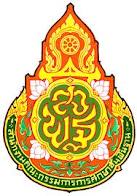         รายงานการประชุม คณะผู้บริหาร เพื่อขับเคลื่อนนโยบายการบริหารจัดการศึกษา      ครั้งที่  ๑๒/๒๕๕๘      สำนักงานเขตพื้นที่การศึกษาประถมศึกษาสิงห์บุรี      เมื่อวันศุกร์ที่  ๒๐  พฤศจิกายน พ.ศ.๒๕๕๘  เวลา ๐๙.๐๐ น.ณ  ห้องประชุม สำนักงานเขตพื้นที่การศึกษาประถมศึกษาสิงห์บุรี ชั้น ๒…………………………………..ผู้มาประชุม  ประกอบด้วยนายสุเมธี  จันทร์หอม   ผู้อำนวยการสำนักงานเขตพื้นที่การศึกษาประถมศึกษาสิงห์บุรี ประธาน)นายสุวรรณชัย  ทองคำ  	รองผู้อำนวยการสำนักงานเขตพื้นที่การศึกษาประถมศึกษาสิงห์บุรี  นางสาววารุณีย์ บุญคง  	รองผู้อำนวยการสำนักงานเขตพื้นที่การศึกษาประถมศึกษาสิงห์บุรี นายนิวัต  เชื้อนาค  	 	รองผู้อำนวยการสำนักงานเขตพื้นที่การศึกษาประถมศึกษาสิงห์บุรี นายเรวัฒ  ชมภูเจริญ	 	รองผู้อำนวยการสำนักงานเขตพื้นที่การศึกษาประถมศึกษาสิงห์บุรีนายทิชากร  กันหะ 		รองผู้อำนวยการสำนักงานเขตพื้นที่การศึกษาประถมศึกษาสิงห์บุรี นางลาวัลย์ พิชญวรรธน์ 	รองผู้อำนวยการสำนักงานเขตพื้นที่การศึกษาประถมศึกษาสิงห์บุรี นายสุเชษฐ ประชากุล 	รองผู้อำนวยการสำนักงานเขตพื้นที่การศึกษาประถมศึกษาสิงห์บุรี นายสัจจา  สีปาน      	รองผู้อำนวยการสำนักงานเขตพื้นที่การศึกษาประถมศึกษาสิงห์บุรีนายสุรชัย แย้มสวัสดิ์ 		ผู้อำนวยการกลุ่มอำนวยการนางสาวระพีพรรณ รุจิระเศรษฐ	ผู้อำนวยการกลุ่มบริหารงานบุคคลนางสาวทิพรัตน์ โสภาจารีย์		ผู้อำนวยการกลุ่มนโยบายและแผนนางสาววาสนา  สิงหโชติ		รักษาการในตำแหน่ง ผู้อำนวยการกลุ่มส่งเสริมสถานศึกษาเอกชนนางศรีรัตน์ ดารามาศ			ผู้อำนวยการกลุ่มส่งเสริมการจัดการศึกษา 	นางสิร์รานี วสุภัทร์			ผู้อำนวยการกลุ่มนิเทศฯ 		นางสาววิมล  อรัญปาน		(แทน) ผู้อำนวยการหน่วยตรวจสอบภายในนางทัศนีย์  คำนึง			ผู้อำนวยการศูนย์เทคโนโลยีสารสนเทศฯผู้ไม่มาประชุม ประกอบดัวยนายณัฎฐธีร์  บุญเขียวระยับ 	รองผู้อำนวยการ สพป.สิงห์บุรี 	ลาป่วยนายนิกูล จิตรบรรพต 	รองผู้อำนวยการ สพป.สิงห์บุรี 	ติดราชการนายณรงค์ ชุณหะนันทน์ 	รองผู้อำนวยการ สพป.สิงห์บุรี 	ติดราชการนางณัฐติกาญจน์  เที่ยงธรรม	ผู้อำนวยการกลุ่มบริหารงานการเงินและสินทรัพย์ ลาป่วยผู้เข้าร่วมประชุมนางศศิธร  ครองศิล  		นักจัดการงานทั่วไปชำนาญการ กลุ่มอำนวยการ สพป.สิงห์บุรี๒เริ่มประชุมเวลา ๑๓.๐๐ น.เมื่อที่ประชุมพร้อมแล้ว นายสุวรรณชัย ทองคำ รองผู้อำนวยการสำนักงานเขตพื้นที่การศึกษาประถมศึกษาสิงห์บุรี ทำหน้าที่ประธานการประชุมคณะผู้บริหารของ สพป.สิงห์บุรี ไปพลางก่อน เนื่องจากผู้อำนวยการสำนักงานเขตพื้นที่การศึกษาประถมศึกษาสิงห์บุรี ไปเป็นประธานในพิธีเปิดการแข่งขันกีฬากลุ่มปัญจมิตร อำเภอพรหมบุรี กล่าวเปิดประชุมและดำเนินการประชุมตามวาระการประชุม 	อนึ่ง ในการนี้ ผู้อำนวยการสำนักงานเขตพื้นที่การศึกษาประถมศึกษาสิงห์บุรี ได้ดำเนินตามกิจกรรมเสริมสร้างขวัญและกำลังในการปฏิบัติงาน โดยมอบช่อดอกไม้และของที่ระลึกให้แก่บุคลากรที่มีวันคล้าย                         วันเกิดประจำเดือน พฤศจิกายน ๒๕๕๘ จำนวน  ๖ คน ตามลำดับ ดังนี้นางศรีรัตน์ ดารามาศ  	ผู้อำนวยการกลุ่มส่งเสริมการจัดการศึกษานางเยาวภา รัตนบัลลังค์	ศึกษานิเทศก์ สพป.สิงห์บุรีนางฉวีวรรณ โจทย์จันทร์	นักวิชาการเงินและบัญชีชำนาญการนางชนิภา เอี่ยมสุวรรณ์	นักวิเคราะห์นโยบายและแผนชำนาญการนางภัณฑ์ทิชา อยู่เจริญ	นักวิชาการศึกษาชำนาญการนายสุทธิ  ชื่นชม		นักวิชาการศึกษาชำนาญการระเบียบวาระที่ ๑ 	เรื่องที่ประธานแจ้งให้ที่ประชุมทราบเรื่อง การสร้างความร่วมมือกับ กศน.ผอ.สพป.สิงห์บุรี แจ้งให้ที่ประชุมทราบว่า สพป.สิงห์บุรีและ กศน. จะร่วมมือกันทำงาน เพื่อสนองนโยบายกระทรวงศึกษาธิการ “ลดเวลาเรียน เพิ่มเวลารู้” โดยการออกให้บริการทางการศึกษา โดยรถโมบายเคลื่อนที่ของ กศน.และ สพป.สิงห์บุรี กำหนดการออกในช่วงบ่าย โดยมอบกลุ่มนโยบายและแผน เป็นเจ้าภาพ ดำเนินการกำหนดการบันทึกข้อตกลงร่วมกัน(MOU) ระหว่าง สพป.สิงห์บุรี กับ กศน. ประเด็นเสนอ		เพื่อทราบและดำเนินการมติที่ประชุม		รับทราบเรื่อง การเยี่ยมบ้านนักเรียนผอ.สพป.สิงห์บุรี ได้ขอบคุณคณะผู้บริหารของ สพป.สิงห์บุรี ที่ออกเยี่ยมบ้านนักเรียนตามที่ได้รับมอบหมาย ซึ่ง ผอ.สพป.สิงห์บุรี ได้มอบนโยบายการเยี่ยมบ้านนักเรียน ในวันหยุดราชการหรือเวลาหลังเลิกเรียน เพื่อไม่ให้กระทบกับเวลาเรียน และเพื่อกระตุ้นให้โรงเรียนได้ออกเยี่ยมบ้านนักเรียนให้ครบ ๑๐๐%  ประเด็นเสนอ		เพื่อทราบและดำเนินการมติที่ประชุม		รับทราบเรื่อง การมอบบ้านนักเรียน ตามโครงการสร้างบ้าน ๘๙ หลัง เฉลิมพระเกียรติฯผอ.สพป.สิงห์บุรี แจ้งให้ที่ประชุมทราบว่า สพป.สิงห์บุรี มีกำหนดการมอบบ้านนักเรียน ตามโครงการสร้างบ้าน ๘๙ หลัง เฉลิมพระเกียรติฯ ในวันที่ ๒๔ พฤศจิกายน ๒๕๕๘  มอบให้นักเรียนโรงเรียนวัดประสิทธิ์คุณากร อ.บางระจัน  ในการนี้ ได้เชิญชวนท่านคณะผู้บริหารได้บริจาคสิ่งของประจำบ้านเพิ่มเติม ประเด็นเสนอ		เพื่อทราบและดำเนินการมติที่ประชุม		รับทราบ๓เรื่อง การประชุมผู้บริหารโรงเรียนผอ.สพป.สิงห์บุรี แจ้งให้ที่ประชุมทราบว่า สพป.สิงห์บุรี มีกำหนดการประชุมผู้บริหารโรงเรียน ในวันที่ ๒๗ พฤศจิกายน ๒๕๕๘ รูปแบบแยกอำเภอ  พร้อมนี้ได้มอบหมายให้กลุ่มงานนำวาระเพิ่มเติมดังนี้กลุ่มบริหารงานบุคคล เพิ่ม ๓ เรื่อง ได้แก่เรื่อง ข่าวความเคลื่อนไหวการแต่งตั้งผู้บริหารระดับกรม กระทรวงเรื่อง การปฏิรูปโครงสร้างเรื่อง การสอบครูผู้ช่วยกลุ่มส่งเสริมการจัดการศึกษา เพิ่ม ๒ เรื่อง ได้แก่เรื่อง การจัดงานวันสมเด็จพระมหาธีรราชเจ้า เรื่อ การเยี่ยมบ้านนักเรียนกลุ่มนิเทศฯ เพิ่ม ๒ เรื่อง ได้แก่เรื่อง ผลการสอบ O-NET เมื่อวันที่ ๑๙ พฤศจิกายน ๒๕๕๘เรื่อง ผลการสอบภาษาไทยประเด็นเสนอ		เพื่อทราบและดำเนินการมติที่ประชุม		รับทราบระเบียบวาระที่ ๒ 	เรื่องรับรองรายงานการประชุมคณะผู้บริหาร สพป.สิงห์บุรีสพป.สิงห์บุรี ได้ประชุมคณะผู้บริหาร สพป.สิงห์บุรี เพื่อขับเคลื่อนนโยบายการจัดการศึกษา  ครั้งที่ ๑๑/๒๕๕๘  เมื่อวันที่ ๒๐ ตุลาคม ๒๕๕๘ เวลา ๐๙.๐๐ น. ณ ห้องประชุม สพป.สิงห์บุรี ชั้น ๒  นั้น สพป.สิงห์บุรี ได้จัดทำรายงานการประชุมดังกล่าว  เพื่อแจ้งผู้เกี่ยวข้องนำไปปฏิบัติและพิจารณารับรองรายงานการประชุม ทางเว็บไซต์ของ สพป.สิงห์บุรี www.singarea.moe.go.th                      มุมด้านซ้ายของเว็บไซต์  ชื่อ “รายงานประชุมคณะผู้บริหาร” ทั้งนี้ หากมีประเด็นจะเพิ่มเติม แก้ไข ปรับปรุงประการใด  โปรดแจ้งกลุ่มอำนวยการ ภายในวันที่ ๒๐ พฤศจิกายน ๒๕๕๘ หากพ้นกำหนดนี้                 ถือว่าที่ประชุมรับรองรายงานการประชุมดังกล่าวประเด็นเสนอ		เพื่อโปรดทราบและพิจารณา มติที่ประชุม		รับทราบและรับรองรายงานการประชุมคณะผู้บริหาร สพป.สิงห์บุรี ครั้งที่ ๑๑/๒๕๕๘  เมื่อวันที่ ๒๐ ตุลาคม ๒๕๕๘ โดยไม่มีข้อแก้ไข ปรับปรุง ประการใดระเบียบวาระที่ ๓ 	เรื่องที่เสนอให้ที่ประชุมทราบ๑. กลุ่มอำนวยการ๑.๑ เรื่อง การจัดกิจกรรมเสริมสร้างขวัญและกำลังใจในการปฏิบัติงาน   ประจำเดือน พฤศจิกายน ๒๕๕๘ด้วย สพป.สิงห์บุรี ได้กำหนดจัดกิจกรรมเสริมสร้างขวัญและกำลังในการปฏิบัติงาน โดยมอบช่อดอกไม้และของที่ระลึกให้แก่บุคลากรที่มีวันคล้ายวันเกิดเป็นประจำทุกเดือน และสำหรับบุคลากรที่มีวันคล้ายวันเกิด ประจำเดือน พฤศจิกายน ๒๕๕๘ จำนวน  ๑๘ คน ดังนี้๔			บุคลากรบน สพป.สิงห์บุรี จำนวน ๖ ราย(๑) นางศรีรัตน์ ดารามาศ  	ผู้อำนวยการกลุ่มส่งเสริมการจัดการศึกษานางเยาวภา รัตนบัลลังค์	ศึกษานิเทศก์ สพป.สิงห์บุรีนางฉวีวรรณ โจทย์จันทร์	นักวิชาการเงินและบัญชีชำนาญการนางชนิภา เอี่ยมสุวรรณ์	นักวิเคราะห์นโยบายและแผนชำนาญการนางภัณฑ์ทิชา อยู่เจริญ	นักวิชาการศึกษาชำนาญการนายสุทธิ  ชื่นชม		นักวิชาการศึกษาชำนาญการผู้บริหารสถานศึกษา จำนวน ๑๒ ราย(๑) นายสุชิน ทดแทน    		ผู้อำนวยการโรงเรียนวัดห้วย อ.บางระจันนายกิตติ วงษ์แหวน    	ผู้อำนวยการโรงเรียนวัดตลาดโพธิ์อ.บางระจัน-(๓) นายเพิ่มศักดิ์ บัวรักษ์ 		ผู้อำนวยการโรงเรียนวัดชันสูตร อ.บางระจัน(๔) นายบรรเทิง โนนเปือย 	ผู้อำนวยการโรงเรียนวัดคีม อ.บางระจันนายบุญเลิศ จำสนอง    	ผู้อำนวยการโรงเรียนวัดการ้อง อ.อินทร์บุรี(๖) นายปรีชีพ กลิ่นหัวไผ่ 		ผู้อำนวยการโรงเรียนวัดสว่างอารมณ์ อ.อินทร์บุรี(๗) นายธรรมศักดิ์ อาภากุลอนุ 	ผู้อำนวยการโรงเรียนวัดกลาง อ.อินทร์บุรี(๘) นางสุมาลี พูลเอี่ยม 		ผู้อำนวยการโรงเรียนปราสาทวิทยา อ.อินทร์บุรี(๙) นางสาวอลิสรา อาชานุสรณ์ 	ผู้อำนวยการโรงเรียนอุดมทรัพย์ อ.ค่ายบางระจัน (๑๐) นายขวัญชัย ประเสริฐศรี 	ผู้อำนวยการโรงเรียนวัดโบสถ์ อ.ท่าช้าง(๑๑) นายพนม สุวรรณหงษ์  	ผู้อำนวยการโรงเรียนวัดบ้านเก่า อ.พรหมบุรี(๑๒) นางอรพรรณ บุษบงค์ 	ผู้อำนวยการโรงเรียนโพธิ์รัตน์วรานุสรณ์ อ.เมืองฯประเด็นเสนอ		เพื่อโปรดทราบ และนำแจ้งที่ประชุมผู้บริหารสถานศึกษามติที่ประชุม		รับทราบ			๑.๒ เรื่อง แนะนำคณะผู้บริหาร และผู้บริหารสถานศึกษา สพป.สิงห์บุรี			ด้วย สพป.สิงห์บุรี ได้ย้ายและแต่งตั้งคณะผู้บริหารและผู้บริหารสถานศึกษา ดังนี้นางสาววิมล  อรัญปาน ตำแหน่งนักวิชาการตรวจสอบภายใน ระดับชำนาญการ ปฏิบัติหน้าที่ผู้อำนวยการหน่วยตรวจสอบภายใน สพป.สิงห์บุรี ทั้งนี้ ตั้งแต่วันที่ ๒๑ สิงหาคม พ.ศ.๒๕๕๘ เป็นต้นไป สั่ง ณ วันที่ ๖ ตุลาคม พ.ศ.๒๕๕๘ (เอกสารแนบ ๑)นางทวีป บรรจงเปลี่ยน ผู้อำนวยการโรงเรียนวัดเซ่าสิงห์บุรี ย้ายมาจาก สพป.นครราชสีมา เขต ๕นางประภา พวงดอกไม้ ผู้อำนวยการโรงเรียนวัดประสาท ย้ายมาจาก สพป.กำแพงเพชร เขต ๒นายมุนี พวงดอกไม้ ผู้อำนวยการโรงเรียนวัดสิงห์ ย้ายมาจาก                            สพป.กำแพงเพชร เขต ๒ประเด็นเสนอ		เพื่อโปรดทราบ และนำแจ้งที่ประชุมผู้บริหารสถานศึกษามติที่ประชุม		รับทราบ๕๑.๓  เรื่อง  การประชุมผู้บริหารสถานศึกษา ประจำเดือนพฤศจิกายน ๒๕๕๘ด้วย สำนักงานเขตพื้นที่การศึกษาประถมศึกษาสิงห์บุรี ได้กำหนดการประชุมผู้บริหารสถานศึกษาในสังกัด  สพป.สิงห์บุรี ประจำเดือน พฤศจิกายน ๒๕๕๘  ครั้งที่ ๑๑/๒๕๕๘  รูปแบบแยกอำเภอ       ในวันศุกร์ที่ ๒๗ พฤศจิกายน ๒๕๕๘  เวลา ๐๙.๐๐ น. พร้อมกันทั้ง ๖ อำเภอ ดังนี้ ๑) อำเภอเมืองสิงห์บุรี ณ โรงเรียนวัดข่อย โดยรอง ผอ.สพป.สิงห์บุรีประจำพื้นที่  (ประธานการประชุม) ได้แก่ รองฯ วารุณีย์ บุญคง, รองฯเรวัฒ ชมภูเจริญ, ผู้อำนวยการกลุ่มอำนวยการ และศึกษานิเทศก์อำเภอเมืองสิงห์บุรี (เลขานุการประชุม)๒) อำเภออินทร์บุรี  ณ โรงเรียนชุมชนวัดดงยาง  โดยรอง ผอ.สพป.สิงห์บุรี ประจำพื้นที่(ประธานการประชุม)  ได้แก่ รองฯ ณัฏฐธีร์ บุญเขียวระยับ, รองฯนิวัต เชื้อนาค, รองทิชากร กันหะ, ผู้อำนวยการกลุ่มบริหารงานบุคคล และศึกษานิเทศก์อำเภออินทร์บุรี (เลขานุการประชุม)๓) อำเภอบางระจัน ณ โรงเรียนวัดบ้านจ่า  โดยรอง ผอ.สพป.สิงห์บุรี ประจำพื้นที่(ประธานการประชุม)  ได้แก่ รองฯสุวรรณชัย ทองคำ, รองฯลาวัลย์ พิชญวรรธน์, ผู้อำนวยการกลุ่มนโยบายและแผน และศึกษานิเทศก์อำเภอบางระจัน (เลขานุการประชุม)๔) อำเภอค่ายบางระจัน ณ โรงเรียนวัดโพธิ์ทะเลสามัคคี โดยรอง ผอ.สพป.สิงห์บุรี ประจำพื้นที่ (ประธานการประชุม) ได้แก่ รองฯสุเชษฐ ประชากุล, ผู้อำนวยการกลุ่มส่งเสริมจัดการศึกษาและผู้อำนวยการกลุ่มส่งเสริมสถานศึกษาเอกชน และศึกษานิเทศก์อำเภอค่ายบางระจัน (เลขานุการประชุม)๕) อำเภอพรหมบุรี ณ โรงเรียนชุมชนวัดเทพมงคล โดยรอง ผอ.สพป.สิงห์บุรี ประจำพื้นที่(ประธานการประชุม)  ได้แก่ รองฯนิกูล จิตรบรรพต ,รองฯณรงค์  ชุณหะนันทน์, ผู้อำนวยการกลุ่มนิเทศฯ, ผู้อำนวยการศูนย์เทคโนโลยีสารสนเทศ และศึกษานิเทศก์อำเภอพรหมบุรี (เลขานุการประชุม)๖) อำเภอท่าช้าง ณ โรงเรียนวัดโบสถ์ โดยรอง ผอ.สพป.สิงห์บุรี ประจำพื้นที่(ประธานการประชุม) ได้แก่ รองฯ สัจจา  สีปาน , ผู้อำนวยการกลุ่มบริหารงานการเงินและสินทรัพย์, ผู้อำนวยการหน่วยตรวจสอบภายใน และศึกษานิเทศก์อำเภอท่าช้าง (เลขานุการประชุม)ประเด็นเสนอ		เพื่อโปรดทราบ ดังรายละเอียดตามกำหนดการแนบท้ายวาระฯ (เอกสารแนบ ๒)มติที่ประชุม		รับทราบ๑.๔ เรื่อง การดำเนินงานคำรับรองการปฏิบัติราชการ(KRS) และคำรับรองตามแผนปฏิบัติราชการ (ARS) ปีงบประมาณ พ.ศ. 2558			ตามที่ สพฐ.กำหนดให้สำนักงานเขตพื้นที่การศึกษา รายงานผลการดำเนินงานตามตัวชี้วัดคำรับรองตามแผนปฏิบัติการประจำปีงบประมาณ พ.ศ. 2558 รอบ 12 เดือน ในระหว่างวันที่ 1–10 ตุลาคม 2558 ซึ่งกลุ่มอำนวยการ ได้แจ้งให้ผู้รับผิดชอบตัวชี้วัดรายงานผลการดำเนินงานแล้วนั้น จากการตรวจสอบการรายงานข้อมูลพบว่า ผู้รับผิดชอบตัวชี้วัดทั้งตัวชี้วัดคำรับรองการปฏิบัติราชการ(KRS) และ                 คำรับรองตามแผนปฏิบัติราชการ(ARS)รายงานครบทุกตัวชี้วัดและขณะนี้สพฐ.รับรองผลบางตัวชี้วัดแล้วดังนี้1) คำรับรองการปฏิบัติราชการ(KRS) 
 		      	    (1.1) สพฐ. รับรองข้อมูลแล้ว ร้อยละ 79.31 และอยู่ในระหว่างการรับรองผลอีกจำนวน 3 ตัวชี้วัด ได้แก่	
 		     	ตัวชี้วัดที่ 1.1.1 ร้อยละผู้เรียนระดับมัธยมศึกษาตอนต้น 12-14 ปี สพฐ.จะใช้ข้อมูลจากโปรแกรม SMIS/DMC ๖		     ตัวชี้วัดที่ 3.1    ร้อยละความสำเร็จของการเบิกจ่ายเงินงบประมาณรายจ่ายงบลงทุน ใช้ข้อมูลจากระบบ GFMIS
 		     ตัวชี้วัดที่ 3.2 การเบิกจ่ายเงินงบประมาณรายจ่ายภาพรวม ใช้ข้อมูลจากระบบ GFMIS
 		      	    (1.2) ผลคะแนนที่ได้รับขณะนี้ (อย่างไม่เป็นทางการ) จากการตรวจสอบจากระบบ มิติภายนอก ระดับ 2.20123  มิติภายใน ระดับ 3.66667 		      	    (1.3) จากข้อมูลเบื้องต้น พบว่า สพป.สิงห์บุรี ยังคงมีจุดอ่อนในด้านคุณภาพผู้เรียนซึ่งยังไม่เป็นไปตามค่าเป้าหมายที่ สพฐ.กำหนด และได้รับคะแนนอยู่ในระดับต่ำ
                    	2) คำรับรองตามแผนปฏิบัติราชการ(ARS)
 		     	    (2.1)  สพฐ. รับรองข้อมูลแล้ว ร้อยละ 80.16  และอยู่ในระหว่างการรับรองผลอีก จำนวน 9 ตัวชี้วัดหลัก 7 ตัวชี้วัดย่อย ได้แก่			ตัวชี้วัดที่16 ร้อยละของนักเรียนชั้นป.3 ที่อ่านไม่ออกลดลง ใช้ผลจากโปรแกรม Triple A   
 		ตัวชี้วัดที่17.ร้อยละของนักเรียนชั้นป.6ที่อ่านไม่คล่องลดลง ใช้ผลจากโปรแกรมTriple A    		ตัวชี้วัดที่ 19 อัตราส่วนผู้เรียนระดับก่อนประถม ประชากรกลุ่มอายุ 3-5 ปี
 		ตัวชี้วัดที่ 20 อัตราส่วนผู้เรียนระดับประถมศึกษา ประชากรกลุ่มอายุ 6-11 ปี
         		ตัวชี้วัดที่ 21 ร้อยละของนักเรียนที่จบการศึกษาระดับก่อนประถมศึกษา
 		ตัวชี้วัดที่ 22 ร้อยละของนักเรียนที่จบการศึกษาภาคบังคับ
 		ตัวชี้วัดที่ 24 ร้อยละของนักเรียนประถมศึกษาออกกลางคันโดยตัวชี้วัดที่ 19,20,21,22 และ 24  สพฐ.จะใช้ข้อมูลจากการรายงานผ่านโปรแกรม SMIS /DMC
  		ตัวชี้วัดที่ 41 ตัวชี้วัดย่อย ข้อ C,D,E ระดับความสำเร็จของการพัฒนาระบบการควบคุมภายใน อยู่ในระหว่างการดำเนินงาน
                   	ตัวชี้วัดที่ 44 ตัวชี้วัดย่อยข้อ E ระดับความสำเร็จของการนิเทศ ติดตาม การจัดการศึกษาของสถานศึกษาสังกัดสำนักงานเขตพื้นที่การศึกษา อยู่ในระหว่างการรับรอง
 		ตัวชี้วัดที่ 49 ตัวชี้วัดย่อยข้อ B,C,E ระดับความสำเร็จของการจัดทำต้นทุนต่อหน่วยผลผลิต สพฐ.จะใช้ข้อมูลจากการรายงานผ่านโปรแกรม GFMIS
		          (2.2)  ผลคะแนนที่ได้รับขณะนี้ (อย่างไม่เป็นทางการ) จากการตรวจสอบจากระบบ ภาพรวมได้คะแนนระดับ 3.49326กลยุทธ์ที่ 1 ได้คะแนนระดับ 3.49103
     	กลยุทธ์ที่ 2 ได้คะแนนระดับ 1.00000 (อยู่ในระหว่างการรับรองผล)
 	กลยุทธ์ที่ 3 ได้คะแนนระดับ 4.09677
 	กลยุทธ์ที่ 4 ได้รับคะแนนระดับ 4.27907(2.3) จากข้อมูลเบื้องต้น พบว่า สพป.สิงห์บุรี ยังคงมีจุดอ่อนในด้านคุณภาพผู้เรียน และผลการดำเนินงานของ สพป.ที่ใช้ผลจากการประกวด แข่งขัน (คะแนนเชิงวิทยาศาสตร์) ต่าง ๆ เช่น รางวัล OBEC AWARDS,ผลการแข่งขันศิลปะหัตกรรมนักเรียน ซึ่งมีผลคะแนนอยู่ในระหว่างต่ำ – ปานกลาง (ระดับ1.0000- 3.0000) 	ทั้งนี้ ผลการดำเนินงานปรากฏตามเอกสารรายงาน KRS และ ARS ที่แนบ                       
ประเด็นเสนอ		เพื่อโปรดทราบ มติที่ประชุม		รับทราบ๗๑.๕ เรื่อง รายงานผลการติดตามและประเมินผลการควบคุมภายใน ประจำปีงบประมาณ พ.ศ. ๒๕๕๘           			ตามระเบียบคระกรรมการตรวจเงินแผ่นดินว่าด้วยการกำหนดมาตรฐานการควบคุมภายในพ.ศ. ๒๕๔๔ ข้อ ๖ ให้หน่วยรับตรวจดำเนินการรายงานต่อคณะกรรมการตรวจเงินแผ่นดินผู้กำกับ และคณะกรรมการตรวจสอบ หรือคณะกรรมการตรวจสอบประเมินผลภาคราชการ (ค.ต.ป.)ภายใน๙๐วัน นับจากวันที่ ๓๐ กันยายน หรือวันที่ ๓๑ ธันวาคม ของทุกปีแล้วแต่กรณี ในการนี้ สพฐ. กำหนดให้รายงานภายในวันที่ ๓๐ ธันวาคม ของทุกปี แล้วแต่กรณี  ในการนี้ สพฐ. กำหนดให้รายงานภายในวันที่ ๓๐ ธันวาคมของทุกปี และกำหนดเป็นตัวชี้วัดคำรับรองตามแผนปฏิบัติราชการประจำปีงบประมาณ พ.ศ.๒๕๕๘  ซึ่งกำหนดให้ สพท.รายงานผลผ่านระบบ ARS ซึ่ง สพป.สิงห์บุรี ได้แจ้งให้กลุ่ม/หน่วย ดำเนินการจัดทำรายงานการประเมินผลและการปรับปรุงการควบคุมภายใน (แบบ ปย. ๒) ของกลุ่มงาน/หน่วย งวดสิ้นสุด ณ วันที่ ๓๐ กันยายน ๒๕๕๘ และจัดส่งให้กลุ่มอำนวยการ เพื่อดำเนินการหลอมรวมและจัดทำรายงานให้ สพฐ. สตง. และคตป.กระทรวงศึกษาธิการทราบ	
 			ในการนี้ กลุ่มอำนวยการ ได้จัดทำรายงานแผนการปรับปรุงการควบคุมภายใน (ปอ.๓)  แล้ว รายละเอียดตามเอกสารที่แนบ ทั้งนี้ จากการวิเคราะห์และประเมินผลการควบคุมภายในของกลุ่มงานสำนักงานเขตพื้นที่การศึกษาประถมศึกษาสิงห์บุรี สำหรับปีสิ้นสุดวันที่ ๓๐ กันยายน ๒๕๕๘  พบว่า การวิเคราะห์ ประเมินผลการควบคุมภายในเป็นไปตามระเบียบคณะกรรมการตรวจเงินแผ่นดินว่าด้วยการกำหนดมาตรฐานการควบคุมภายใน พ.ศ. ๒๕๔๔ และแบบฟอร์มที่กำหนด  แต่เมื่อได้วิเคราะห์เปรียบเทียบผลการดำเนินงานของสำนักงานเขตพื้นที่การศึกษาจากผลการติดตามและประเมินผลการบริหารจัดการของสำนักงานเขตพื้นที่การศึกษาตามเกณฑ์มาตรฐานสำนักงานเขตพื้นที่การศึกษา พ.ศ. ๒๕๕๗ ของสำนักงานเขตพื้นที่การศึกษาประถมศึกษาสิงห์บุรี พบว่า มีผลการประเมินอยู่ในระดับคุณภาพ “ดีเยี่ยม” คิดเป็นร้อยละ ๘๘.๔๐ แต่เมื่อพิจารณารายมาตรฐานและรายตัวบ่งชี้ ปรากฏว่า มาตรฐานที่ ๓ ผลการบริหารและจัดการศึกษาของสำนักงานเขตพื้นที่การศึกษา ตัวบ่งชี้ที่ ๓ ผู้เรียนทุกระดับการศึกษามีคุณภาพตามหลักสูตร มีผลการประเมินระดับคุณภาพอยู่ในระดับ “ปรับปรุง” และตัวบ่งชี้ที่ ๗ ประชากรวัยเรียนได้รับสิทธิและโอกาสทางการศึกษาขั้นพื้นฐานเท่าเทียมกันและส่งเสริมการศึกษาต่อในระดับที่สูงขึ้น มีผลการประเมินคุณภาพอยู่ในระดับ “พอใช้” นอกจากนี้ ผลการประเมินตามคำรับรองการปฏิบัติราชการประจำปีงบประมาณ พ.ศ. ๒๕๕๘ ตัวชี้วัดที่ ๑.๒ ระดับคะแนนเฉลี่ยผลการทดสอบทางการศึกษาระดับชาติขั้นพื้นฐาน (O-NET) ระดับชั้น ป.๖ ม.๓ ยังไม่เป็นไปตามค่าเป้าหมายที่ สพฐ.กำหนด อีกทั้งผลการประเมินระดับคุณภาพจัดอยู่ในระดับ ๑ – ๒ ในกลุ่มสาระวิชาหลัก	 			ดังนั้น จึงควรให้มีการประเมินผลการปฏิบัติงานและพัฒนาระบบการควบคุมภายในของกลุ่มงานต่าง ๆ ใน สพป.สิงห์บุรี เพื่อส่งเสริม สนับสนุน การดำเนินงานของสถานศึกษาให้สามารถดำเนินงานพัฒนาผู้เรียนให้มีคุณภาพตามหลักสูตรมากยิ่งขึ้น สนองตอบตัวชี้วัดที่ สพฐ.กำหนด ตลอดจนจัดให้มีการกำกับ ติดตามและรายงานผลการดำเนินงานกิจกรรม/โครงการต่าง ๆ ของ สพป.สิงห์บุรี ให้เป็นไปตามวัตถุประสงค์และเป้าหมาย ความคุ้มค่าของงบประมาณที่นำไปใช้  ตลอดจนปัญหา อุปสรรค เพื่อเป็นข้อมูล                 ในการบริหารจัดการที่มีประสิทธิภาพ 	
ประเด็นเสนอ   		จึงเรียนมาเพื่อโปรดทราบและสนับสนุนการดำเนินงานของงานต่าง ๆ ที่เป็นจุดอ่อน			เพื่อพัฒนางานให้เกิดประสิทธิภาพต่อไป	มติที่ประชุม		รับทราบ๘๑.๖  เรื่อง การดำเนินงานระบบการควบคุมภายใน ปีงบประมาณพ.ศ.๒๕๕๘ตามระเบียบคณะกรรมการตรวจเงินแผ่นดิน ว่าด้วยการกำหนดมาตรฐานการควบคุมภายใน พ.ศ.๒๕๔๔ กำหนดให้หน่วยรับตรวจจัดวางระบบการควบคุมภายใน โดยใช้มาตรฐานการควบคุมภายในเป็นแนวทางให้แล้วเสร็จภายในหนึ่งปีนับแต่วันที่ระเบียบนี้ใช้บังคับ และติดตามระบบควบคุมภายในที่ได้กำหนดไว้ รายงานผู้กำกับดูแลและคณะกรรมการตรวจเงินแผ่นดินอย่างน้อยปีละครั้ง ภายใน                    เก้าสิบวันหลังสิ้นปีงบประมาณนั้น  ในการนี้ สพป.สิงห์บุรี ได้อบรมให้ความรู้แก่บุคลากรในสังกัด เกี่ยวกับระบบการควบคุมภายในแล้ว ดังนั้น เพื่อให้การดำเนินงานระบบการควบคุมภายในของกลุ่มงานสังกัด สพป.สิงห์บุรี เป็นไปตามระเบียบคณะกรรมการตรวจเงินแผ่นดินว่าด้วยการกำหนดมาตรฐานการควบคุมภายใน พ.ศ.๒๕๔๔(ข้อ๖) มีความถูกต้อง ครบถ้วน สมบูรณ์ มีประสิทธิภาพ เกิดประโยชน์สูงสุดในการบริหารจัดการ การพัฒนาคุณภาพการศึกษาและจัดทำรายงานให้ครบถ้วนสมบูรณ์ตามที่ระเบียบฯกำหนด จึงได้แต่งตั้งผู้ทรงคุณวุฒิและมีความรู้ ความสามารรถด้านการจัดการระบบควบคุมภายใน เป็นคณะกรรมการประเมินและคัดเลือกกลุ่มงานที่มีผลการดำเนินงานระบบควบคุมภายในดีเด่น ซึ่งคณะกรรมการได้กำหนดเกณฑ์การประเมินเรียบร้อยแล้วตามรายละเอียดแนบท้ายวาระฯ (เอกสารแนบ ๓) โดยคณะกรรมการจะประเมินจากเอกสารรายงานที่กลุ่มงานส่งให้หน่วยรับตรวจและการสัมภาษณ์ผลการพิจารณาจะประกาศให้ทราบต่อไปประเด็นเสนอ		เพื่อโปรดทราบ มติที่ประชุม		รับทราบ๑.๗  เรื่อง ขอความอนุเคราะห์อุดหนุนหรือช่วยจำหน่ายกระเป๋าผ้าการกุศล			ด้วย สพฐ. ได้ขอความอนุเคราะห์อุดหนุนและสนับสนุนกระเป๋าผ้าการกุศลให้ใจ “ONE HEART WITH KING” ตามโครงการ “ให้ใจ” ราคาใบละ ๒๐๐ บาท ((สองร้อยบาทถ้วน) โดยมีวัตถุประสงค์เพื่อสงเคราะห์ด้านการศึกษาและกีฬาแก่เยาวชน ผู้ยากไร้ ผู้ด้อยโอกาส สนับสนุนการดำเนินการจัดการศึกษาทางไกลผ่านดาวเทียม และก่อสร้างอาคารบริการวิชาชีพวังไกลกังวล ๒ ที่อำเภอชะอำ จังหวัดเพชรบุรี และเพื่อสาธารณกุศลอื่นๆ  ในการนี้ สพป.สิงห์บุรี ได้รับกระเป๋าดังกล่าว จำนวน ๑๕๐ ใบ จึงขอความอนุเคราะห์โรงเรียนทุกโรงเรียนร่วมรับกระเป๋าผ้าการกุศล ให้ใจ “ONE HEART WITH KING” ตามโครงการ “ให้ใจ” โรงเรียนละ ๑ ใบ ตามบัญชีจัดสรรฯ สำหรับเงินค่ากระเป๋าให้จัดส่งให้กลุ่มอำนวยการ ภายในวันที่  ๓๐ พฤศจิกายน ๒๕๕๘  เพื่อจัดส่งให้ สพฐ. ต่อไปประเด็นเสนอ		เพื่อโปรดทราบ มติที่ประชุม		รับทราบ๙๑.๘ เรื่อง  การจัดงานถวายผ้าพระกฐินพระราชทาน สพฐ. ประจำปี ๒๕๕๘			ตามที่ สำนักงานคณะกรรมการการศึกษาขั้นพื้นฐาน นำผ้าพระกฐินพระราชทานทอดถวายแด่พระภิกษุสงฆ์ สามเณร ที่จำพรรษา ณ วัดพิกุลทอง อำเภอท่าช้าง จังหวัดสิงห์บุรี  เมื่อวันศุกร์ที่ ๖ พฤศจิกายน ๒๕๕๘ นั้น  ในการนี้ จึงขอสรุปผลการดำเนินงานฯ ได้ดังนี้			๑) จตุปัจจัยการร่วมอนุโมทนาบุญของทุกภาคส่วน จำนวน ๔,๕๘๙,๙๙๙ ล้านบาท			- ในส่วนของ สพป.สิงห์บุรี เงินบริจาค จำนวน ๔๓๕,๘๐๘ บาท (สี่แสนสามหมื่นห้าพันแปดร้อยแปดบาทถ้วน)และ สพม.เขต๕ เงินบริจาค จำนวน ๖๐๐,๐๐๐ บาท(หกแสนบาทถ้วน)				๒) คณะทำงานทุกคณะปฏิบัติงานได้ตามเป้าหมายและวัตถุประสงค์ที่วางไว้ และขอขอบคุณไว้ ณ โอกาสนี้			๓) ทางวัดพิกุลทองโดยท่านเจ้าอาวาสและผู้ช่วยเจ้าอาวาส(พระครูสิริพรหมโสภิต) ได้มอบวัตถุมงคล จำนวน ๖๐ องค์ วัตถุมงคล เพื่อมอบให้คณะทำงานที่ได้ช่วยปฏิบัติงานในการถวายผ้าพระกฐินพระราชทานดังกล่าวประกอบด้วย			- พระรูปเหมือนหลวงพ่อแพ หน้าตัก ๙ นิ้ว จำนวน ๑ องค์	(มอบผอ.สพป.สห.)			- พระรูปเหมือนหลวงพ่อแพ หน้าตัก ๕ นิ้วจำนวน ๑๒ องค์ 			- พระรูปเหมือนหลวงพ่อแพ  หน้าตัก ๓ นิ้ว จำนวน ๑๐ องค์			- พระหลวงพ่อแพ แบบล็อกเก็ต 	จำนวน ๑๖ องค์ และแบบใบโพธิ์  ๒๑ องค์			กลุ่มอำนวยการ ได้นำเรียนท่านผอ.สพป.สิงห์บุรี และท่านได้ให้นโยบายว่าทุกคนได้เสียสละทรัพย์ กำลังสมอง กำลังกาย ปฏิบัติงานร่วมกันด้วยความวิริยะอุตสาหะ เป็นทีมงานที่เข้มแข็ง ประสบผลสำเร็จและเป้าหมายทุกคณะ จึงสมควรได้รับคำชมเชยและของที่ระลึกทุกคน แต่เนื่องจากวัตถุมงคลที่ได้รับมาจากวัดพิกุลทอง มีจำนวนไม่เพียงพอเท่ากับจำนวนบุคลากรของ สพป.สิงห์บุรี ที่มีทั้งหมด จำนวน ๙๗ คน กลุ่มอำนวยการได้ร่วมพิจารณากับท่านผอ.สพป.สิงห์บุรี และเห็นชอบให้มอบในช่วงเทศกาลปีใหม่ของ สพป.สิงห์บุรี โดยใช้วิธีจับสลากซึ่งเป็นการเสี่ยงโชคบุญวาสนาของแต่ละบุคคล 	ประเด็นเสนอ		เพื่อโปรดทราบมติที่ประชุม		รับทราบ                                ๑.๙ เรื่อง  การจัดการแสดงบนเวทีกลางงานเทศกาลกินปลาฯ ครั้งที่ ๒๑			ตามที่จังหวัดสิงห์บุรี กำหนดจัดงานเทศกาลกินปลาและของดีเมืองสิงห์บุรี ครั้งที่ ๒๑ระหว่างวันที่ ๒๕ ธันวาคม ๒๕๕๘ – ๓ มกราคม ๒๕๕๙ ณ ศูนย์ราชการจังหวัดสิงห์บุรี  ในการนี้ จังหวัดสิงห์บุรี มอบหมายให้สำนักงานเขตพื้นที่การศึกษาประถมศึกษาสิงห์บุรีรับผิดชอบจัดการแสดงบนเวทีกลาง จำนวน ๑ คืน ในคืนวันที่  ๒๙ ธันวาคม ๒๕๕๘ ตั้งแต่เวลา ๑๙.๐๐ – ๒๒.๐๐ น. ซึ่งในการดำเนินงานการจัดการแสดง สพป.สิงห์บุรี ได้กำหนดจัดการแสดงของนักเรียน จำนวน ๑๒ ชุด ขณะนี้ และได้เสนอของบประมาณจากจังหวัดเพื่อเป็นค่าใช้จ่าย จำนวน ๕๐,๐๐๐.- บาท(ห้าหมื่นบาทถ้วน) แต่ยังไม่ได้รับการพิจารณา สำหรับการแสดงอยู่ในระหว่างการประชาสัมพันธ์เชิญชวนให้โรงเรียนส่งการแสดงประเด็นเสนอ		เพื่อโปรดทราบมติที่ประชุม		รับทราบ๑๐	๑.๑๐ เรื่อง สรุปเงินบริจาคโครงการสร้างบ้าน 89 หลัง“คืนความสุขสู่ลูก สพฐ.เฉลิมพระเกียรติฯ”ตามที่ สพฐ.ได้กำหนดโครงการสร้างบ้าน 89 หลัง “คืนความสุขสู่ลูก สพฐ.เฉลิมพระเกียรติฯ”พระบาทสมเด็จพระเจ้าอยู่หัว 5 ธันวาคม 2558 และสำหรับการดำเนินการในส่วนของ สพป.สิงห์บุรี โดยกลุ่มส่งเสริมการจัดการศึกษา เป็นเจ้าภาพหลักดำเนินการก่อสร้างบ้าน จำนวน ๒ หลัง และพิจารณานักเรียนในสังกัด จำนวน ๒ ราย เพื่อรับมอบบ้านตามโครงการดังกล่าว ความแจ้งแล้ว นั้น ในส่วนของกลุ่มอำนวยการ ได้ดำเนินการรับเงินบริจาคตามโครงการสร้างบ้าน 89 หลัง “คืนความสุขสู่ลูก สพฐ.เฉลิมพระเกียรติฯ” พร้อมนี้  กลุ่มอำนวยการ ขอรายงานผลการรับเงินบริจาคตามโครงการดังกล่าว สรุปดังนี้	รายรับเงินบริจาคคงเหลือโครงการสร้างบ้านเฉลิมพระเกียรติสมเด็จพระเทพรัตนฯราชสุดาเมื่อวันที่ ๒ เมษายน ๒๕๕๘			เป็นเงิน	๗๐,๓๘๐ บาท	(๒) เงินบริจาคโครงการสร้างบ้าน 89 หลังฯ 	เป็นเงิน  ๘๘,๔๓๕  บาท		รวมรายรับเป็นเงินทั้งสิ้น				        		๑๕๘,๘๑๕  บาท	รายจ่าย(๑) ค่าสร้างบ้าน ๒ หลังๆละ ๖๐,๐๐๐ บาท  	เป็นเงิน	๑๒๐,๐๐๐ บาทค่าอาหารให้โรงเรียน ๒ หลังๆ ๕,๐๐๐ บาท  	เป็นเงิน	  ๑๐,๐๐๐ บาทค่าข้าวสาวให้นักเรียน ๒ หลัง 			เป็นเงิน     ๑,๓๖๐ บาทค่าป้ายโครงการบ้าน ๒ หลัง  			เป็นเงิน      ๑,๓๐๐ บาทค่าอุปกรณ์ประจำบ้าน๒หลังๆละ ๑๐,๐๐๐บาท	เป็นเงิน 	   ๒๐,๐๐๐ บาท	      รวมรายจ่ายเป็นเงินทั้งสิ้น      					๑๕๒,๖๖๐ บาทสรุปรายรับ-รายจ่าย มีเงินคงเหลือ ๑๕๘,๘๑๕ – ๑๕๒,๖๖๐ =               ๖,๑๕๕ บาท 		ในการนี้ สพป.สิงห์บุรี โดยท่าน ผอ.สิงห์บุรี ได้พิจารณาเงินคงเหลือ ๖,๑๕๕ บาท ดังนี้สนับสนุนค่าใช้จ่ายพิธีรับมอบบ้านให้โรงเรียนละ ๑,๕๐๐ บาท เป็นเงิน ๓,๐๐๐ บาทมอบเป็นทุนการศึกษาให้นักเรียนรายละ ๑,๕๐๐ บาท 	        เป็นเงิน ๓,๐๐๐ บาท(คงเหลือเงิน จำนวน ๑๕๕ บาท)ประเด็นเสนอ		เพื่อโปรดทราบ/นำแจ้งที่ประชุมผู้บริหารสถานศึกษา (เอกสารแนบ ๔)มติที่ประชุม		รับทราบ๑.๑๑ เรื่อง สรุปการปฏิบัติราชการของคณะผู้บริหาร สพป.สิงห์บุรี       ประจำเดือน ตุลาคม ๒๕๕๘ด้วย สพป.สิงห์บุรี ได้สรุปการปฏิบัติราชการของคณะผู้บริหาร สพป.สิงห์บุรี ประจำเดือน ตุลาคม ๒๕๕๘ ตามบัญชีลงเวลามาปฏิบัติราชการและบันทึกขออนุญาตไปราชการ ดังนี้	๑๑ประเด็นเสนอ		เพื่อโปรดทราบและแจ้งให้ที่ประชุมคณะผู้บริหารของ สพป.สิงห์บุรีทราบมติที่ประชุม		รับทราบ			๒. กลุ่มบริหารงานบุคคล	      		    ๒.๑  เรื่อง การดำเนินการย้ายผู้บริหารสถานศึกษา ประจำปี ๒๕๕๘ (เพิ่มเติม)			ด้วย สำนักงานเขตพื้นที่การศึกษาประถมศึกษาสิงห์บุรี  ได้ประกาศตำแหน่งข้าราชการครูและบุคลากรทางการศึกษา ตำแหน่งผู้บริหารสถานศึกษาว่าง (เพิ่มเติม) จำนวน ๕  ตำแหน่ง 			สำนักงานเขตพื้นที่การศึกษาประถมศึกษาสิงห์บุรี ได้ประชาสัมพันธ์ให้ผู้ประสงค์ขอย้ายไปดำรงตำแหน่งว่างตามประกาศดังกล่าว ทั้งผู้ขอย้ายที่ยื่นคำร้องขอย้ายไว้แล้ว แต่มิได้ระบุชื่อสถานศึกษาที่ว่างดังกล่าว และผู้ที่มิได้ยื่นคำร้องขอย้ายไว้ในระหว่างวันที่ ๑ - ๑๕ สิงหาคม  ๒๕๕๘  หากประสงค์ขอย้ายไปดำรงตำแหน่งในสถานศึกษาที่ว่างดังกล่าว ให้ยื่นคำร้องขอย้ายเพิ่มเติม ตามแบบที่ ก.ค.ศ.กำหนด  พร้อมสำเนา ก.พ.๗ สำหรับเอกสารประกอบการประเมินศักยภาพ ๑.๑ วิสัยทัศน์ความเป็นผู้นำ ๑.๒ ความรู้ความสามารถในการพัฒนาสถานศึกษาให้ส่งจำนวน ๓ ชุดแยกต่างหากจากเล่ม สำหรับเอกสารอื่นส่งจำนวน ๑ ชุด และความเห็นของคณะกรรมการสถานศึกษาขั้นพื้นฐาน ส่งถึงสำนักงานเขตพื้นที่การศึกษาประถมศึกษาสิงห์บุรี  ภายในวันที่ ๙ ธันวาคม  ๒๕๕๘  ประเด็นเสนอ			เพื่อโปรดทราบมติที่ประชุม			รับทราบ๑๒๒.๒  เรื่อง ข้อมูลการพัฒนาความก้าวหน้าตามสายอาชีพของข้าราชการครูและบุคลากรทางการศึกษา			ตามที่ข้าราชการครูและบุคลากรทางการศึกษาในสังกัด สพป.สิงห์บุรี ได้พัฒนางาน และได้รับการแต่งตั้งให้ดำรงตำแหน่งและวิทยฐานะสูงขึ้น มีความก้าวหน้าตามสายอาชีพ ตามหลักเกณฑ์วิธีการที่ ก.ค.ศ.กำหนด นั้น			สพป.สิงห์บุรี ได้จัดทำข้อมูลข้าราชการครูและบุคลากรทางการศึกษาดังกล่าว เพื่อใช้เป็นข้อมูลในการวางแผนบริหารงานบุคคลของข้าราชการครูและบุคลากรทางการศึกษา และวางแผนพัฒนาคุณภาพการจัดการศึกษาของเขตพื้นที่การศึกษา รายละเอียดแนบท้ายวาระ (เอกสารแนบ ๕)			สรุปในเดือนตุลาคม  ๒๕๕๘  จากตารางแสดงจำนวนข้าราชการครูและบุคลากรทางการศึกษา (ในสำนักงาน) สำหรับสายงานบริหารสถานศึกษา มีรองผู้อำนวยการสำนักงานเขตพื้นที่การศึกษา ลดลง จำนวน ๑ ราย  เนื่องจากเกษียณอายุราชการ  , ศึกษานิเทศก์ชำนาญการพิเศษ ลดลง จำนวน ๒ ราย เนื่องจากเกษียณอายุราชการ และตารางแสดงจำนวนข้าราชการครูและบุคลากรทางการศึกษา (ในสถานศึกษา) สายงานบริหารสถานศึกษา มีผู้อำนวยการโรงเรียนชำนาญการ เพิ่ม จำนวน ๑ ราย เนื่องจากรับย้ายต่างเขต, มีผู้อำนวยการโรงเรียนชำนาญการพิเศษ เพิ่ม จำนวน ๒ ราย เนื่องจากรับย้ายต่างเขตฯ และ ลดลง จำนวน ๑๕ ราย (เนื่องจากได้รับวิทยฐานะเชี่ยวชาญ จำนวน ๑ ราย และเกษียณอายุราชการ จำนวน ๑๔ ราย), มีผู้อำนวยการโรงเรียนเชี่ยวชาญ เพิ่ม จำนวน ๑ ราย เนื่องจากได้รับวิทยฐานะเชี่ยวชาญ  สำหรับสายงานการสอน มีครู (ไม่มีวิทยฐานะ) ลดลง จำนวน ๖ ราย เนื่องจากได้รับวิทยฐานะชำนาญการ, มีครูชำนาญการเพิ่ม จำนวน ๖ ราย เนื่องจากได้รับวิทยฐานะชำนาญการ และลดลง จำนวน ๑๘ ราย เนื่องจากเกษียณอายุราชการ, มีครูชำนาญการพิเศษ เพิ่ม จำนวน ๑ ราย เนื่องจากได้รับวิทยฐานะชำนาญการพิเศษ และลดลง จำนวน ๘๐ ราย เนื่องจากเกษียณอายุราชการ ประเด็นเสนอ			เพื่อโปรดทราบมติที่ประชุม			รับทราบ๒.๓ เรื่อง ซ้อมความเข้าใจระเบียบกฎหมายที่เกี่ยวข้องกับการปฏิบัติหน้าที่เรื่อง  แนวทางการจัดทำข้อมูลและการเปิดเผยรายละเอียดค่าใช้จ่ายเกี่ยวกับการจัดซื้อ จัดจ้าง ราคากลาง และการคำนวณราคากลางไว้ในระบบข้อมูลทางอิเล็กทรอนิกส์ เพื่อให้ประชาชนสามารถเข้าตรวจดูได้ สพป.สิงห์บุรี ขอซักซ้อมความเข้าใจระเบียบกฎหมายที่เกี่ยวข้องกับการปฏิบัติหน้าที่ หรือที่เกี่ยวข้องหรือที่ใช้บังคับกับหน่วยงาน เรื่อง  แนวทางการจัดทำข้อมูลและการเปิดเผยรายละเอียดค่าใช้จ่ายเกี่ยวกับการจัดซื้อ จัดจ้าง ราคากลาง และการคำนวณราคากลางไว้ในระบบข้อมูลทางอิเล็กทรอนิกส์ เพื่อให้ประชาชนสามารถเข้าตรวจดูได้ สรุปสาระสำคัญดังนี้พระราชบัญญัติประกอบรัฐธรรมนูญว่าด้วยการป้องกันและปราบปรามการทุจริตพ.ศ. ๒๕๔๒  แก้ไขเพิ่มเติม ฉบับที่ ๒ พ.ศ. ๒๕๕๔ มาตรา ๑๐๓/๗ ได้กำหนดให้หน่วยงานของรัฐดำเนินการจัดทำข้อมูลรายละเอียดค่าใช้จ่ายเกี่ยวกับการจัดซื้อจัดจ้างโดยเฉพาะราคากลางและการคำนวณราคากลางไว้ในระบบข้อมูลทางอิเล็กทรอนิกส์ เพื่อให้ประชาชนสามารถเข้าตรวจดูได้ และมาตรา ๑๐๓/๘ ให้คณะกรรมการ ป.ป.ช. มีหน้าที่รายงานต่อคณะรัฐมนตรี เพื่อสั่งการให้หน่วยงานของรัฐจะต้องดำเนินการให้แล้วเสร็จภายในหนึ่งร้อยแปดสิบวันนับแต่วันที่คณะรัฐมนตรีมีมติเห็นชอบให้ดำเนินการ หากหน่วยงานของรัฐฝ่าฝืนไม่ดำเนินการดังกล่าว ให้ถือว่าผู้มีหน้าที่เกี่ยวข้องมีความผิดทางวินัยหรือมีเหตุที่จะถูกถอดถอนจากตำแหน่งหรือพ้นจากตำแหน่ง แล้วแต่กรณี๑๓พระราชบัญญัติประกอบรัฐธรรมนูญฯมาตรา ๑๐๓/๗ และมาตรา ๑๐๓/๘ ดังกล่าวเป็นการกำหนดมาตรการการจัดซื้อจัดจ้างภาครัฐ โดยมีเหตุผลและความจำเป็น ดังนี้การจัดซื้อจัดจ้างภาครัฐใช้เงินของแผ่นดิน เช่น เงินงบประมาณ เงินกู้ เงินช่วยเหลือ หรือรายได้ของหน่วยงานของรัฐการดำเนินการที่ผ่านมา มีการทุจริตแสวงหาประโยชน์โดยมิชอบทำให้รัฐเสียหาย เช่น มีการจัดซื้อจัดจ้างในราคาที่แพงเกินจริงหรือไม่สมเหตุสมผล มีการจ่ายเงินให้เจ้าหน้าที่ของรัฐเพื่อให้ได้เป็นคู่สัญญาหรือส่งมอบงาน หรือเบิกจ่ายเงินนักการเมืองหรือเจ้าหน้าที่ของรัฐมีส่วนร่วม หรือสนับสนุนการกระทำความผิดละเว้นไม่ปฏิบัติหน้าที่มาตรการที่เกี่ยวกับการจัดซื้อจัดจ้างตามที่กำหนดไว้ในมาตรา ๑๐๓/๗ และมาตรา๑๐๓/๘ การเปิดเผยราคากลาง และการคำนวณราคากลางไว้ในระบบข้อมูลทางอิเล็กทรอนิกส์บุคคลหรือนิติบุคคลซึ่งเป็นคู่สัญญากับหน่วยงานของรัฐยื่นบัญชีแสดงรายรับรายจ่ายของโครงการต่อกรมสรรพากรจากมาตรการทางกฎหมายดังกล่าว สพป.สิงห์บุรี ตระหนักและเห็นความสำคัญ และเพื่อให้การบังคับใช้มาตรการทางกฎหมายบรรลุวัตถุประสงค์ตามเจตนารมณ์ จึงได้จัดให้มีการอบรมเสริมสร้างความรู้ด้านการป้องกันและปราบปรามการทุจริต ตามพระราชบัญญัติประกอบรัฐธรรมนูญว่าด้วยการป้องกันและปราบปรามการทุจริต พ.ศ.  ๒๕๔๒ แก้ไขเพิ่มเติม ฉบับที่ ๒ พ.ศ. ๒๕๕๔ ในวันที่ ๒๑ พฤศจิกายน ๒๕๕๘ ณ ศูนย์ศึกษาวสุภัทร โรงเรียนวัดพรหมสาคร ซึ่งเนื้อหาที่อบรมให้ความรู้จะครอบคลุมมาตรการทางกฎหมาย รวมทั้งวิธีปฏิบัติเกี่ยวกับการดำเนินการจัดทำข้อมูลรายละเอียดค่าใช้จ่ายเกี่ยวกับการจัดซื้อจัดจ้างโดยเฉพาะราคากลางและการคำนวณราคากลางไว้ในระบบข้อมูลทางอิเล็กทรอนิกส์ ตลอดจนวิธีปฏิบัติงานในระบบการจัดซื้อจัดจ้างภาครัฐในส่วนที่เกี่ยวข้อง โดยได้รับความอนุเคราะห์ทีมวิทยากรจากคลังจังหวัดสิงห์บุรีจึงขอแจ้งให้ผู้อำนวยการโรงเรียนและเจ้าหน้าที่พัสดุของโรงเรียนได้เข้ารับการอบรมโดยพร้อมเพรียงกัน ประเด็นเสนอ			เพื่อโปรดทราบมติที่ประชุม			รับทราบ						๓. กลุ่มนโยบายและแผน     	     ๓.1 เรื่อง การติดตามและประเมินผลการดำเนินงานการขับเคลื่อนนโยบาย “ลดเวลาเรียน เพิ่มเวลารู้”ด้วย สพฐ. จะดำเนินการติดตามและประเมินผลการดำเนินงานการขับเคลื่อนนโยบาย “ลดเวลาเรียน เพิ่มเวลารู้ “ เชิงประจักษ์ ครั้งที่ 1  ในระหว่างวันที่ 15-28 พฤศจิกายน  2558 เพื่อติดตามความก้าวหน้าในการขับเคลื่อนนโยบายดังกล่าว ซึ่งมีการดำเนินการมาแล้วระยะหนึ่ง ณ สำนักงานเขตพื้นที่การศึกษา และสถานศึกษาตามกลุ่มเป้าหมาย ในส่วนของ สพป.สิงห์บุรี จะติดตามและประเมินผลฯ ในวันจันทร์ที่ 23 พฤศจิกายน 2558 ตั้งแต่เวลา 08.00 น. เป็นต้นไป รายละเอียด ดังนี้๑๔			1) คณะติดตาม ประกอบด้วย(๑.๑) นายชูชาติ  ทรัพย์มาก 	ข้าราชการบำนาญ ประธานคณะติดตาม (๑.2) นายนิธิศ  ภู่ชัย     	นักวิชาการศึกษา ชำนาญการพิเศษ สตผ. สพฐ. (๑.3) นายวินัย  รอดเปรม   	พนักงานขับรถ2) สถานที่(๒.1) เขตพื้นที่การศึกษา (เวลา 08.30-10.00 น.) : รับทราบแนวทางและวิธีการนโยบายลดเวลาเรียน เพิ่มเวลารู้” 			      	(๑)  ประชุมกับฝ่ายบริหารและผู้เกี่ยวข้อง เพื่อรับทราบแนวทางและวิธีการดำเนินการขับเคลื่อนนโยบายสู่สถานศึกษา			      	(๒)  แผนงาน/โครงการ/กิจกรรม ในภาคเรียนที่ 2 ปีการศึกษา 2558			      	(๓)  การมอบหมายผู้รับผิดชอบหรือคณะทำงาน และทีม Smart Trainers		    	        (๒.๒)  สถานศึกษา (เวลา 10.30-17.00 น.)			* โรงเรียนที่ 1-2  ตามกลุ่มเป้าหมายเพื่อรับทราบแนวทางการดำเนินงานหลังรับทราบนโยบาย			      	(๑) การเตรียมความพร้อมก่อนเปิดภาคเรียนที่ 2 ปีการศึกษา 2558 (โครงสร้างเวลาเรียน การจัดหรือการกำหนดกิจกรรม ตารางเรียน)			       	(๒) การดำเนินงานในช่วงเปิดภาคเรียน					       	(๓) ปัญหา/อุปสรรค/ข้อเสนอแนะ3) ประเด็นในการติดตาม                          		สพป.และโรงเรียน ให้ข้อมูลแก่คณะติดตาม เพื่อรับทราบแนวทางวิธีการบริหารจัดการในการขับเคลื่อนนโยบายไปสู่การปฏิบัติในโรงเรียน พร้อมทั้งรายงานผลการดำเนินงานการขับเคลื่อนนโยบาย “ลดเวลาเรียน เพิ่มเวลารู้” (รายละเอียดดังแบบติดตามที่แนบมาพร้อมนี้)			ในการนี้ กลุ่มนโยบายและแผน ประสานศึกษานิเทศก์ ผู้รับผิดชอบ คัดเลือกสถานศึกษา จำนวน  2 โรงเรียน  ซึ่งกลุ่มนโยบายและแผน ได้ประสานผู้รับผิดชอบแล้ว  ได้แก่ โรงเรียนวัดสังฆราชาวาส อำเภอเมืองสิงห์บุรี  และโรงเรียนวัดถอนสมอ อำเภอท่าช้าง  และกำหนดผู้รับผิดชอบในการประสานงานกับโรงเรียนและรวบรวมข้อมูลตามแบบติดตามประเมินผลฯ และเข้าร่วมรับการติดตามที่สถานศึกษา  ดังนี้(๓.1) โรงเรียนวัดสังฆราวาส  อำเภอเมืองสิงห์บุรี     มอบผู้เกี่ยวข้อง ดังนี้     		(1) ศึกษานิเทศก์ ประจำโรงเรียนเป็นหลัก ได้แก่ นายบุญชาย อึ๊งบำรุงพันธ์		(2) ผู้รับผิดชอบงานตามนโยบาย ได้แก่ นายบุญชาย อึ๊งบำรุงพันธ์             	(๓.2) โรงเรียนถอนสมอ  อำเภอท่าช้าง    มอบผู้เกี่ยวข้อง ดังนี้	 	(1) ศึกษานิเทศก์ประจำโรงเรียนเป็นหลักได้แก่นางสาวภัทรรัตน์ แสงเดือน	 	(2) ผู้รับผิดชอบงานตามนโยบาย ได้แก่ นายบุญชาย อึ๊งบำรุงพันธ์(๓.๓)  ให้คณะผู้บริหารของสพป.สิงห์บุรี และผู้เกี่ยวข้อง เข้าร่วมรับการติดตามและประเมินผลในวันจันทร์ที่ 23 พฤศจิกายน 2558 ตั้งแต่เวลา 08.00 น.เป็นต้นไป  และให้ รองผอ.สพป.สิงห์บุรี  ที่กำกับดูแลโรงเรียนวัดสังฆราชาวาส และโรงเรียนวัดถอนสมอ  และศึกษานิเทศก์ผู้รับผิดชอบเข้าร่วมรับการติดตามฯ ที่สถานศึกษาด้วย๑๕(๓.๔) แผนการดำเนินการขับเคลื่อน “การลดเวลาเรียน เพิ่มเวลารู้” ของ สพป.สิงห์บุรี เพื่อเป็นแนวทางการขับเคลื่อน (รายละเอียดดังเอกสารแนบ)ประเด็นเสนอ		เพื่อโปรดทราบ/นำแจ้งที่ประชุมผู้บริหารสถานศึกษามติที่ประชุม			รับทราบ๓.๒  เรื่อง การจัดทำข้อมูลการติดตามและประเมินผลทางระบบอิเล็กทรอนิกส์ (e-Mes) เพื่อแสดงผลการอ่าน การเขียน สู่ผลสัมฤทธิ์ ภายในภาคเรียนที่ 2 ปีการศึกษา 2558			สพฐ.ให้สพป.ส่งเจ้าหน้าที่ผู้รับผิดชอบดูแลการรายงานการติดตามและรายงานผลทางระบบอิเล็กทรอนิกส์ (e-Mes)  เมื่อวันที่ 12-14 พฤศจิกายน 2558 ณ โรงแรมอะเดรียติ พาเลช กทม.          เพื่อแสดงผลการอ่าน การเขียน สู่ผลสัมฤทธิ์ภายในภาคเรียนที่ 2 ปีการศึกษา 2558  เป็นการประชุม                      เชิงปฏิบัติการ โดยปฏิบัติจริงในการกระทำข้อมูลการติดตามและประเมินผล โดยมุ่งหวังที่จะให้มีการบูรณาการการติดตามและประเมินผลเป็นสิ่งที่ช่วยพัฒนาการดำเนินการอ่านออกเขียนได้ อ่านคล่องเขียนคล่องของสำนักงานเขตพื้นที่การศึกษาให้สัมฤทธิ์ผลตามนโยบาย ภายในภาคเรียนที่ 2 ปีการศึกษา 2558 โดยมี                  ภาคส่วนอื่น เข้าไปสนับสนุนการดำเนินงานของกลุ่มนิเทศติดตามฯ (ศน.)  ซึ่งจะมีการรายงานผ่านระบบอีก 3 ครั้ง ดังนี้         	ครั้งที่ 5 ภายในวันที่ 30 พฤศจิกายน 2558 เครื่องมือ:โรงเรียน/เขต        	ครั้งที่ 6 ภายในวันที่ 31 มกราคม 2559  เครื่องมือ:โรงเรียน/เขต        	ครั้งที่ 7 ภายในวันที่ 29 กุมภาพันธ์ 2559 เครื่องมือ:สำนักวิชาการฯ      			ในการนี้ ที่ประชุมแจ้งผลการประเมินการอ่านนักเรียนชั้นประถมศึกษาปีที่ 1 อ่านออกเขียนได้ระดับ เขต ดังนี้ประเด็นเสนอ		เพื่อโปรดทราบ/นำแจ้งที่ประชุมผู้บริหารสถานศึกษามติที่ประชุม			รับทราบ๓.๓ เรื่อง  การเตรียมการรับการติดตามและประเมินผลตามกลยุทธ์/จุดเน้น จาก สตผ. ประจำปีงบประมาณ 2559ศึกษาวิเคราะห์ รายละเอียดการติดตามตามนโยบายและกลยุทธ์ จุดเน้น สพฐ. ปีงบประมาณ 2559จัดทำคำสั่งแต่งตั้งคณะทำงานรับการติดตามประเมินผลการดำเนินงานตามกลยุทธ์/จุดเน้น สตผ. สพฐ.3) ประชุมชี้แจง และสร้างความเข้าใจตามแบบการติดตาม4) แจ้งผู้รับผิดชอบรายงานผลการดำเนินงานตามกลยุทธ์/จุดเน้น  สพฐ.5)  ประสาน กำกับ ติดตาม การดำเนินงานตามกลยุทธ์/จุดเน้น สพฐ.6) ประชุมคณะทำงานตามคำสั่งฯ เพื่อตรวจสอบความครบถ้วน สมบูรณ์ ของข้อมูลตามแบบติดตาม๑๖7) ประชุมคณะทำงานเตรียมความพร้อมเพื่อรองรับการติดตามจาก สพฐ.8) รับการตรวจติดตามจาก สพฐ.          	 		9) สรุปผลการดำเนินงาน / จัดทำรายงานประเด็นเสนอ		เพื่อโปรดทราบ/นำแจ้งที่ประชุมผู้บริหารสถานศึกษามติที่ประชุม			รับทราบ			๓.๔ เรื่อง เตรียมจัดตั้งงบประมาณปี ๒๕๖๐ งบลงทุน ค่าครุภัณฑ์ ค่าที่ดินและสิ่งก่อสร้าง			ด้วยสำนักงานคณะกรรมการการศึกษาขั้นพื้นฐาน ให้สำนักงานเขตพื้นที่การศึกษา เตรียมดำเนินการจัดตั้ง และจัดสรรงบประมาณปี 2560 งบลงทุน ค่าครุภัณฑ์ ค่าที่ดินและสิ่งก่อสร้างและกำหนดกรอบวงเงินงบประมาณเพื่อพิจารณาจัดตั้งดังนี้ค่าครุภัณฑ์ สพป สิงห์บุรี 500,000 บาท และค่าครุภัณฑ์โรงเรียน 3,586,100  บาท โดยพิจารณา ตามผลผลิตให้สอดคล้องกับ พรบ. งบประมาณ จำแนกเป็น 2  ผลผลิต  ดังนี้(๑.๑) ผลผลิตผู้จบการศึกษาก่อนประถมศึกษา(๑.๒) ผลผลิตผู้จบการศึกษาภาคบังคับ(๑.๓) รถยนต์(ตู้) สำหรับเขตพื้นที่ทดแทนคันเดิมอายุเกิน 10 ปี จำนวน 1 คันค่าที่ดินและสิ่งก่อสร้างสำหรับโรงเรียนกรอบวงเงิน 21,884,900 บาท จำแนก เป็น  ดังนี้		     	กลุ่มที่ 1 ก่อสร้างอาคารเรียน อาคารประกอบ ใหม่  		     	กลุ่มที่ 2  ปรับปรุงซ่อมแซมอาคารเรียน อาคารประกอบและสิ่งก่อสร้างอื่น ค่าปรับปรุงซ่อมแซมอาคาร สำนักงานเขตพื้นที่ ไม่เกินเขตละ 1,000,000 บาทค่าก่อสร้างอาคารเรียนขนาดใหญ่(งบผูกพัน)   เขตพื้นที่ละ 1  หลัง                  		เพื่อให้การดำเนินการจัดตั้งและจัดสรรงบประมาณ ที่มีความจำเป็น/ต้องการ และมีความขาดแคลน ด้านครุภัณฑ์ ด้านอาคารเรียน อาคารประกอบและสิ่งก่อสร้างเป็นไปด้วยความเรียบร้อย รวดเร็ว ทันตามกำหนด เห็นควรดำเนินการเสนอจัดตั้งงบประมาณ ค่าปรับปรุงซ่อมแซมอาคารและค่าครุภัณฑ์ในส่วนของสำนักงาน  ต่อที่ประชุมผู้บริหาร สพป.สิงห์บุรี สิงห์บุรี ในวันที่ 20 พฤศจิกายน 2558 เพื่อร่วมกันพิจารณาในการจัดตั้งงบประมาณต่อไป รายละเอียดตามเกณฑ์และรายการฯ (เอกสารแนบ ๖)ประเด็นเสนอ		เพื่อโปรดทราบและโปรดพิจารณา/นำแจ้งที่ประชุมผู้บริหารสถานศึกษามติที่ประชุม			รับทราบ๓.๕ เรื่อง  นโยบายการตรวจราชการ ประจำปีงบประมาณ พ.ศ. ๒๕๕๙ด้วยสำนักงานศึกษาธิการภาค ๓ แจ้งว่า รัฐมนตรีว่าการกระทรวงศึกษาธิการ ได้มีคำสั่งมอบหมายให้ผู้ตรวจราชการกระทรวงศึกษาธิการ ตรวจราชการตามนโยบายการตรวจราชการของกระทรวงศึกษาธิการ ประจำปีงบประมาณ พ.ศ.๒๕๕๙ และได้ส่งสำเนาคำสั่งนโยบายการตรวจราชการของกระทรวงศึกษาธิการ ประจำปีงบประมาณ พ.ศ.๒๕๕๙ มาเพื่อใช้เป็นแนวทางในการนำนโยบายไปสู่การปฏิบัติและสนับสนุนการปฏิบัติงานของผู้ตรวจราชการกระทรวงศึกษาธิการต่อไป (เอกสารแนบ ๗)๑๗			ในการนี้ ได้สรุปประเด็นสำคัญสำเนาคำสั่งนโยบายการตรวจราชการ ดังนี้			๑) การตรวจราชการกรณีการตรวจติดตามและประเมินผลการดำเนินงานประกอบด้วยนโยบายการตรวจราชการและจุดเน้นการตรวจติดตามและประเมินผล ดังต่อไปนี้		   	    (๑.๑) การพัฒนาคุณภาพการศึกษา : จุดเน้นการตรวจราชการ		         		- การแก้ปัญหาการอ่านออกเขียนได้                              		- ผลสัมฤทธิ์ทางการศึกษา                              		- การพัฒนาทักษะการคิดวิเคราะห์                              		- การพัฒนาการเรียนภาษาอังกฤษ                         	    (๑.๒) การพัฒนาประสิทธิภาพการเรียนการสอน : จุดเน้นการตรวจราชการ                               		- การลดเวลาเรียนของนักเรียน (ลดเวลาเรียน เพิ่มเวลารู้)                               		- การจัดการศึกษาทางไกลผ่านดาวเทียม                               		- การจัดการศึกษาในระบบทวิศึกษา                               		- นวัตกรรมการจัดการเรียนการสอน                          	    (๑.๓) การพัฒนาคุณลักษณะเฉพาะของนักเรียนนักศึกษา : จุดเน้นการตรวจฯ                                	- การปลูกฝังคุณลักษณะการรู้จักหน้าที่ของตนเอง                                	- การปลูกฝังค่านิยมหลัก ๑๒ ประการ                                	- การเรียนรู้เกี่ยวกับการจัดการขยะ                                	- ระบบดูแลช่วยเหลือผู้เรียน                                             	    (๑.๔) การพัฒนาครู : จุดเน้นการตรวจราชการ                                 	- การพัฒนาเทคนิคการสอน เรียนอย่างสนุก มีความสุขในการเรียนรู้                                 	- การพัฒนาตนเองด้วยระบบ TATE  Online                            	    (๑.๕) การบริหารงบประมาณอย่างมีประสิทธิภาพ : จุดเน้นการตรวจราชการ                               		- การบริหารจัดการงบลงทุน                               		- การเบิกจ่ายงบประมาณตามเป้าหมายในแต่ละไตรมาส                               		- การบริหารทรัพยากร วัสดุ ครุภัณฑ์                          	    (๑.๖) โครงการพระราชดำริ : จุดเน้นการตรวจราชการ                               		- โครงการพระราชดำริที่หน่วยงานและสถานศึกษารับผิดชอบโดยตรง                               		- โครงการส่งเสริมการเรียนรู้เกี่ยวกับปรัชญาเศรษฐกิจพอเพียง                          	    (๑.๗) การบริหารหน่วยงานและสถานศึกษา : จุดเน้นการตรวจราชการ                                	- ระบบสื่อสารภายในองค์กร                                	- แผนเผชิญเหตุเมื่อเกิดเหตุการณ์ฉุกเฉินต่าง ๆ ๒) การตรวจราชการในกรณีลงพื้นที่ตรวจติดตามและประเมินผลของผู้ตรวจราชการกระทรวงให้ตรวจ ติดตาม เร่งรัด กำกับนโยบายที่เป็นจุดเชิงลึกในประเด็นนโยบายเฉพาะเรื่อง ดังนี้                         	    (๒.๑) การแก้ปัญหาการอ่านออกเขียนได้                         	    (๒.๒) การแก้ปัญหาการออกกลางคัน                         	    (๒.๓) การพัฒนานักเรียนให้มีทักษะการคิดวิเคราะห์สร้างสรรค์                         	    (๒.๔) การปลูกฝังคุณลักษณะในเรื่องการรู้จักหน้าที่ของตนเอง๑๘                         	    (๒.๕) การพัฒนาครูด้านเทคนิค ทักษะการจัดการเรียนการสอนที่ทำให้เรียนอย่างสนุก และมีความสุขต่อการเรียนรู้                         	    (๒.๖) การพัฒนาทักษะภาษาอังกฤษ                         	    (๒.๗) การลดเวลาเรียน เพิ่มเวลารู้ของนักเรียน                         	    (๒.๘) การจัดการศึกษาทางไกลผ่านดาวเทียม                         	    (๒.๙) การจัดการศึกษาในระบบทวิศึกษา                         	    (๒.๑๐) การเรียนรู้เกี่ยวกับการจัดการขยะ๓) การตรวจราชการกรณีพิเศษ                         	    (๓.๑) การสืบสวน สอบสวน ข้อเท็จจริง ปัญหาการร้องเรียน ร้องทุกข์ กล่าวโทษของประชาชนอันเกิดจากการดำเนินงานของหน่วยงาน/สถานศึกษา หรือเจ้าหน้าที่ของรัฐ                                                                                                                             	    (๓.๒) วาระแห่งชาติ ยาเสพติด อุบัติภัย วาตภัย อุทกภัย ภัยแล้ง และเหตุการณ์ต่าง ๆ ที่เป็นภัยและมีผลกระทบต่อการจัดการศึกษา/นักเรียน/นักศึกษา                     	ในการตรวจราชการดังกล่าว ให้ส่วนราชการและหน่วยงานที่อยู่ในกำกับดูแลของกระทรวงศึกษาธิการ ให้ความร่วมมือและสนับสนุนการปฏิบัติงานของผู้ตรวจราชการกระทรวงศึกษาธิการโดยการจัดเตรียมบุคคล เอกสาร และข้อมูลประกอบการตรวจราชการ เพื่อให้ผลการตรวจราชการมีความสมบูรณ์ครบถ้วนและสะดวกแก่การวินิจฉัยสั่งการของผู้บังคับบัญชาระดับสูงต่อไปประเด็นเสนอ		เพื่อโปรดทราบและโปรดพิจารณา/นำแจ้งที่ประชุมผู้บริหารสถานศึกษามติที่ประชุม			รับทราบ			๔. กลุ่มส่งเสริมการจัดการศึกษา  			     ๔.๑ เรื่อง โครงการสร้างบ้าน  ๘๙  หลัง  “คืนความสุขสู่ลูก สพฐ.”  เฉลิมพระเกียรติพระบาทสมเด็จพระเจ้าอยู่หัวฯ  พระชนมพรรษา  ๘๘  พรรษา  ๕  ธันวาคม  ๒๕๕๘   			ตามที่  สำนักงานเขตพื้นที่การศึกษาประถมศึกษา ได้ดำเนินงานโครงการสร้างบ้าน  ๘๙  หลัง  “คืนความสุขสู่ลูก สพฐ.”  เฉลิมพระเกียรติพระบาทสมเด็จพระเจ้าอยู่หัวฯ  พระชนมพรรษา  ๘๘  พรรษา  ๕  ธันวาคม  ๒๕๕๘   และจากการได้ประชาสัมพันธ์ไปโรงเรียนเพื่อให้พิจารณาคัดเลือกนักเรียนที่ได้รับความเดือดร้อนและมีความเป็นอยู่ยากลำบากตามคุณสมบัติที่กำหนดแล้วนั้น  มีโรงเรียนเสนอนักเรียนส่งเข้ารับการพิจารณาเพื่อขอรับบ้านตามโครงการฯ  จำนวน  ๑๓  ราย  และสำนักงานเขตพื้นที่การศึกษาประถมศึกษาได้มีการลงพื้นที่ตรวจสอบข้อมูลเชิงประจักษ์ของนักเรียนทั้ง ๑๓ รายแล้ว และได้พิจารณาคัดเลือกนักเรียนให้ได้รับการสร้างบ้านจำนวน ๒ ราย คือ เด็กหญิงพัชราภรณ์   ชวาลิต  ชั้นประถมศึกษาปีที่ ๓ โรงเรียนวัดประสิทธิ์คุณากร อำเภอบางระจัน และเด็กหญิงธัญชนก  สุขสวัสดิ์   ชั้นประถมศึกษาปีที่  ๔  โรงเรียนวัดถอนสมอ  อำเภอท่าช้าง  ซึ่งงบประมาณในการสร้างบ้านได้มีการระดมทรัพยากรจากการบริจาคของข้าราชการและบุคลากรในสังกัด ส่วนการสร้างบ้านได้รับความร่วมมือจากวิทยาลัยเทคนิคสิงห์บุรีร่วมระดมทรัพยากรและนำนักเรียนสร้างบ้านให้กับนักเรียนทั้ง ๒ ราย ซึ่งบัดนี้  ได้สร้างบ้านแล้วเสร็จทั้ง ๒ หลังเรียบร้อยแล้ว และมีกำหนดการมอบบ้านให้กับนักเรียนหลังที่ ๑  ในวันที่ ๒๓ พฤศจิกายน ๒๕๕๘  ณ บริเวณบ้านเลขที่ ๗/๒ หมู่ที่ ๕ ตำบลไม้ดัด  อำเภอบางระจัน จังหวัดสิงห์บุรี โดยมีผู้ว่าราชการจังหวัดสิงห์บุรีเป็นประธานในการมอบบ้าน ซึ่งมอบให้กับเด็กหญิงพัชราภรณ์  ชวาลิต  ชั้นประถมศึกษาปีที่ ๓ โรงเรียนวัดประสิทธิ์คุณากร  ส่วนบ้านหลังที่ ๒  จะได้กำหนดมอบในโอกาสต่อไป๑๙ประเด็นเสนอ		เพื่อโปรดทราบและโปรดพิจารณา/นำแจ้งที่ประชุมผู้บริหารสถานศึกษามติที่ประชุม			รับทราบ๔.๒  เรื่อง การเฝ้าระวังโรคไข้เลือดออก				ด้วยโรคไข้เลือดออกเป็นปัญหาสาธารณสุขที่สำคัญของประเทศ โดยมียุงลายเป็นพาหะ เนื่องจากโรคนี้มีแนวโน้มการระบาดในช่วงฤดูฝนของทุกปี  และพบว่าประชากรที่ป่วยด้วยโรคไข้เลือดออกมากที่สุด ได้แก่  กลุ่มเด็กวัยเรียนที่มีอายุตั้งแต่  ๕ –  ๑๔  ปี  แต่ปัจจุบันพบว่าผู้ป่วยไข้เลือดออกในผู้ใหญ่และมีการเกิดโรคตลอดทั้งปีอีกด้วย   การป้องกันมิให้เกิดโรคไข้เลือดออกจึงต้องมีการเฝ้าระวังและร่วมมือกันหลายฝ่ายในการกำจัดลูกน้ำยุงลายที่เป็นพาหะนำโรคและร่วมมือกันเฝ้าระวังการแพร่ระบาดของโรคนี้			สพป.สิงห์บุรี จึงขอความร่วมมือให้โรงเรียนมีมาตรการเพื่อป้องกันโดยเฉพาะการกำจัดแหล่งน้ำขังนิ่งและโรยทรายอะเบทในบ่อน้ำ  หรือแหล่งน้ำภายในบริเวณโรงเรียนอย่างสม่ำเสมอ หากมีภาชนะใส่น้ำให้มีฝาปิด  ท่อระบายน้ำอย่าปล่อยให้มีการอุดตันหลุมบ่อ  หากมีแหล่งน้ำที่ไม่ใช้ประโยชน์ให้ใช้ดินหรือทราย กลบเพื่อป้องกันมิให้เกิดแหล่งเพาะลูกน้ำยุ่งลาย  และหากมีนักเรียนเป็นโรคไข้เลือดออกขอให้โรงเรียนรายงานให้ สพป.ทราบโดยด่วนประเด็นเสนอ		เพื่อโปรดทราบและโปรดพิจารณา/นำแจ้งที่ประชุมผู้บริหารสถานศึกษามติที่ประชุม			รับทราบ๔.๓ เรื่อง   การจัดงานศิลปหัตถกรรมนักเรียนภาคกลางและภาคตะวันออก  ครั้งที่ ๖๕ ปีการศึกษา ๒๕๕๘ จังหวัดอ่างทอง			ด้วย สพป.อ่างทอง ได้กำหนดจัดงานศิลปหัตถกรรมนักเรียน ภาคกลางและ                   ภาคตะวันออก ระหว่างวันที่ ๑๘-๒๐ ธันวาคม ๒๕๕๘ ณ ศูนย์การแข่งขันในสถานศึกษาเขตจังหวัดอ่างทอง เพื่อเตรียมการเข้าร่วมแข่งขัน จึงขอประชาสัมพันธ์ให้โรงเรียนที่เป็นตัวแทนสำนักงานเขตพื้นที่การศึกษาประถมศึกษาสิงห์บุรีดำเนินการ ดังนี้ให้โรงเรียนตรวจสอบรายชื่อ-สกุล นักเรียน ครูผู้ควบคุม ให้ถูกต้อง หากมีการแก้ไข เปลี่ยนตัวให้ดำเนินการแก้ไขให้แล้วเสร็จภายในวันที่ ๒๕-๓๐  พฤศจิกายน ๒๕๕๘ สำหรับกิจกรรมที่ต้องส่งเอกสาร หรือแผ่น CD ล่วงหน้า ให้ดำเนินการตามกำหนดลำดับที่การแข่งขัน สพป.สิงห์บุรี อยู่ลำดับที่ ๓๖ให้โรงเรียนดูรายละเอียดตารางการแข่งขัน แผนที่ ข้อมูลการเดินทาง ได้ทางจาก www.central65.sillapa.net/ ประเด็นเสนอ		เพื่อโปรดทราบและโปรดพิจารณา/นำแจ้งที่ประชุมผู้บริหารสถานศึกษามติที่ประชุม			รับทราบ๔.๔  เรื่อง โครงการอบรมคณะกรรมการสถานศึกษาขั้นพื้นฐาน			ด้วย สพป.สิงห์บุรี ได้จัดทำโครงการอบรมคณะกรรมการสถานศึกษาขั้นพื้นฐานเพื่อสร้างความตระหนักอย่างต่อเนื่องในบทบาทหน้าที่ของคณะกรรมการสถานศึกษาขั้นพื้นฐาน ที่ต้องมีส่วนร่วมอย่างเข้มแข็ง และยั่งยืนในการพัฒนาคุณภาพการศึกษาของสถานศึกษา โดยจะกำหนดจัดอบรมในวันเสาร์ที่ ๑๙ ธันวาคม ๒๕๕๘ ณ หอประชุมโรงเรียนวัดพรหมสาคร ๒๐ในการนี้ สพป.สิงห์บุรี จึงขอให้โรงเรียนส่งรายชื่อประธานกรรมการสถานศึกษา หรือผู้แทน และเลขานุการคณะกรรมการสถานศึกษาขั้นพื้นฐาน โรงเรียนละ ๒ คน เข้าร่วมประชุมดังกล่าว โดยให้ส่งรายชื่อ ที่กลุ่มส่งเสริมการจัดการศึกษา ภายในวันที่ ๑๔ ธันวาคม ๒๕๕๘ประเด็นเสนอ		เพื่อโปรดทราบและโปรดพิจารณา/นำแจ้งที่ประชุมผู้บริหารสถานศึกษามติที่ประชุม			รับทราบ			๕. กลุ่มส่งเสริมสถานศึกษาเอกชน    ๕.๑  เรื่อง ขอเบิกเงินอุดหนุนรายบุคคลของสำนักงานเขตพื้นที่การศึกษาประถมศึกษาสิงห์บุรี  			สำนักงานเขตพื้นที่การศึกษาประถมศึกษาสิงห์บุรี ขอเบิกเงินอุดหนุนรายบุคคลประจำเดือนพฤศจิกายน  2558 จำนวน  15  โรงเรียน เป็นเงิน  5,201,412.67 บาท (ห้าล้านสองแสนหนึ่งพันสี่ร้อยสิบสองบาท-หกสิบเจ็ดสตางค์)  รายละเอียดดังสิ่งที่ส่งมาพร้อมหนังสือฉบับนี้(ห้าล้านสองแสนหนึ่งพันสี่ร้อยสิบสองบาทหกสิบเจ็ดสตางค์) ประเด็นเสนอ		เพื่อโปรดทราบและโปรดพิจารณา/นำแจ้งที่ประชุมผู้บริหารสถานศึกษามติที่ประชุม			รับทราบ๒๑๖. กลุ่มนิเทศติดตามและประเมินผลการจัดการศึกษา			     ๖.๑ เรื่อง จัดตั้งศูนย์ ICT / DLTV / DLIT  			ด้วย สพป.สิงห์บุรี ได้จัดตั้งศูนย์ ICT / DLTV / DLIT  ขึ้น ณ อาคารอุทยานการเรียนรู้สิงห์บุรี SK PARK และคณะทำงานได้บันทึกการสอนทางไกลผ่านดาวเทียม ทั้ง ๙ ชั้น และโหลดสื่อ DLIT ไว้  จึงขอเชิญทุกโรงเรียนใช้บริการขอสำเนาได้ และขอให้โรงเรียนที่เกี่ยวข้องดำเนินการดังนี้๑) ขอให้โรงเรียนขนาดเล็กทุกโรงเรียน เตรียมพร้อมรับการประเมินการดำเนินงาน DLTVขอให้ทุกโรงเรียนเตรียมพร้อมรับการประเมินการใช้ DLITประเด็นเสนอ		เพื่อโปรดทราบและโปรดพิจารณา/นำแจ้งที่ประชุมผู้บริหารสถานศึกษามติที่ประชุม			รับทราบ๖.๒  เรื่อง สรุปผลการดำเนินงานตามนโยบาย ลดเวลาเรียน เพิ่มเวลารู้ของสำนักงานเขตพื้นที่การศึกษาประถมศึกษาสิงห์บุรีระยะที่ ๑ เดือนกันยายน  ๒๕๕๘			๑) คัดเลือกโรงเรียนที่มีความพร้อมและสมัครใจเข้าร่วมโครงการ จำนวน ๑๒ โรงเรียน และรายงาน สพฐ.วันที่ ๑๖ กันยายน ๒๕๕๘ เอกสารดังแนบ๒) เปิดรับโรงเรียนที่สมัครใจเข้าร่วมโครงการฯคู่ขนานที่มีความสมัครใจได้จำนวน ๓๒ โรงเรียนดังนี้โรงเรียนขนาดเล็ก จำนวน ๑๕โรงเรียนโรงเรียนขนาดกลาง จำนวน ๑ โรงเรียน- โรงเรียนขยายโอกาสฯ จำนวน ๑๖โรงเรียน(รายชื่อโรงเรียนดังแนบ)๓) ส่งศึกษานิเทศก์เข้ารับการอบรม Smart Trainer จำนวน ๓ คน๔) ประชุมศึกษานิเทศก์  เพื่อสร้างความเข้าใจและเตรียมความพร้อมในการนำนโยบายสู่การปฏิบัติระยะที่ ๒เดือนตุลาคม ถึง พฤศจิกายน  ๒๕๕๘๑) จัดทำโครงการตามนโยบาย “ลดเวลาเรียน เพิ่มเวลารู้”๒) แต่งตั้งคณะกรรมการดำเนินงานตามโครงการ๓) จัดประชุมอบรมโรงเรียนนำร่องตามนโยบาย“ลดเวลาเรียน เพิ่มเวลารู้”จำนวน ๑๒ โรงเรียน สามจุดประชุมอบรมดังนี้จุดที่ ๑ ห้องประชุมโรงเรียนวัดพรหมสาคร  ประกอบด้วย ผู้บริหารโรงเรียนและครูผู้สอน จำนวน ๘ โรงเรียน จำนวน  ๑๔๐  คนได้แก่ โรงเรียนวัดพรหมสาคร ,โรงเรียนอนุบาลพรหมบุรี โรงเรียนวัดเก้าชั่ง, โรงเรียนวัดถอนสมอ, โรงเรียนอนุบาลค่ายบางระจัน, โรงเรียนอนุบาลบางระจัน โรงเรียนวัดประดับ และโรงเรียนอนุบาลเมืองสิงห์บุรีจุดที่ ๒ ห้องประชุมโรงเรียนอนุบาลสิงห์บุรี ประกอบด้วย ผู้บริหารโรงเรียนและครูผู้สอน จำนวน ๔ โรงเรียน จำนวน  ๑๖๕  คนได้แก่ โรงเรียนอนุบาลสิงห์บุรี,โรงเรียนวัดโบสถ์,โรงเรียนอนุบาลอินทร์บุรี และโรงเรียนวัดสังฆราชาวาสจุดที่ ๓  ห้องประชุมสำนักงานเขตพื้นที่การศึกษาประถมศึกษาสิงห์บุรี ได้แก่ ผอ.สพป.สิงห์บุรี ,รอง ผอ.สพป.สิงห์บุรี ผู้บริหารโรงเรียนนำร่อง๒๒๔) แจ้งให้โรงเรียนคู่ขนานร่วมรับชมการถ่ายทอดสดพร้อมกับโรงเรียนนำร่องในวันที่ ๑๕ – ๑๖ ตุลาคม ๒๕๕๘สำเนาการถ่ายทอดสด เพื่อเผยแพร่ให้กับโรงเรียนคู่ขนานที่สมัครเข้าร่วมโครงการ ๓๒ โรงเรียนแต่งตั้งศึกษานิเทศก์ที่เป็นSmart Trainer จำนวน ๓ คน รับผิดชอบโรงเรียนนำร่องคนละ ๔ โรงเรียน(เอกสารดังแนบ)นิเทศ ติดตามการดำเนินการโรงเรียนนำร่องตามแบบรายงานการนิเทศ ติดตามผลการจัดกิจกรรม “ลดเวลาเรียน เพิ่มเวลารู้” และ AAR ในวันที่ ๔ พฤศจิกายน ๒๕๕๘ สรุปผลการนิเทศติดตามโรงเรียนนำร่อง (เอกสารดังแนบ)สพป.สิงห์บุรีสนับสนุนงบประมาณค่าตอบแทนวิทยากรบุคคลภายนอกให้โรงเรียนจัดกิจกรรมการเรียนรู้ตามความสนใจของผู้เรียนระหว่างปิดภาคเรียนสพป.สิงห์บุรีจัดกิจกรรมพัฒนาครูสู่ผู้เรียนเพื่อส่งเสริมการใช้โครงงานในการจัดกิจกรรมลดเวลาเรียน เพิ่มเวลารู้ ในโรงเรียนขยายโอกาสทางการศึกษา จำนวน  ๔๔ โรงเรียน มีผู้บริหารโรงเรียนและครูเข้ารับการพัฒนาจำนวน ๑๓๒  คน นักเรียนจำนวน ๕๒๘  คน ได้โครงงานจากการเรียนรู้ หมวดที่ ๔  จำนวน ๑๓๒ โครงงานประเด็นเสนอ		เพื่อโปรดทราบและโปรดพิจารณา/นำแจ้งที่ประชุมผู้บริหารสถานศึกษามติที่ประชุม			รับทราบ			๗. กลุ่มบริหารงานการเงินและสินทรัพย์    1. เรื่อง แผนการเบิกจ่ายเงินงบประมาณ ปีงบประมาณ 2559			1) เป้าหมายรัฐบาลโดยการเสนอของสำนักงบประมาณและคณะรัฐมนตรี ให้ความเห็นชอบแล้ว กำหนดมาตรการเพิ่มประสิทธิภาพการใช้จ่ายภาครัฐ ปีงบประมาณ 2559 ดังนี้			    (1) กำหนดเป้าหมายการเบิกจ่างบประมาณของปีงบประมาณ พ.ศ. 2559 ภาพรวมไม่น้อยกว่าร้อยละ 96 โดยการเบิกจ่ายงบลงทุนไม่น้อยกว่าร้อยละ 87			    (2) รายจ่ายประจำให้เร่งรัดดำเนินงานและเริ่มเบิกจ่ายตั้งแต่ไตรมาสที่ 1 โดยเฉพาะรายการฝึกอบรม ประชุมสัมมนา ให้เบิกจ่ายในไตรมาสที่ 1 ไม่น้อยกว่าร้อยละ 50 ของวงเงินงบประมาณที่ได้รับจัดสรร			    (3) รายจ่ายลงทุนที่มีวงเงินไม่เกิน 2 ล้านบาท ต้องก่อหนี้ผูกพันและเบิกจ่าย ภายในไตรมาสที่ 1			    (4) รายจ่ายลงทุนที่มีวงเงินตั้งแต่ 2 ล้านบาทขึ้นไป ต้องก่อหนี้ผูกพันและเบิกจ่าย ภายในไตรมาสที่ 1			    (5) หน่วยเบิกจ่ายที่มีเงินกันไว้เบิกเหลือมปี ให้เร่งรัดการเบิกจ่ายเงินกันไว้เบิกเหลื่อมปีโดยเร็ว	มาตรการดังกล่าวถือเป็น เป้าหมายที่ สพป.สิงห์บุรี จะต้องดำเนินการให้บรรลุตามนั้น					2) ผลการเบิกจ่ายงบประมาณของ สพป.สิงห์บุรี ในปีงบประมาณ 2558 ที่ผ่านมา๒๓		- งบดำเนินงาน ได้รับงบประมาณทั้งสิ้น 55,893,377 บาท เบิกจ่ายได้ 55,866,262.88 บาท คิดเป็นร้อยละ 99.95 (เป้าหมายรัฐบาลไม่น้อยกว่าร้อยละ 98.00)		- งบลงทุน ได้รับงบประมาณทั้งสิ้น 32,123,900 บาท เบิกจ่ายได้ 16,867,720 บาท คิดเป็นร้อยละ 43.57 (เป้าหมายรัฐบาลไม่น้อยกว่าร้อยละ 87.00)	ผลต่ำกว่าเป้าหมายรัฐบาลมากเนื่องจากมีปัญหา การก่อสร้างอาคารเรียน 7 หลัง มีความล่าช้า หาผู้รับจ้างได้ยาก			- ภาพรวม ได้รับงบประมาณทั้งสิ้น 88,017,277 บาท เบิกจ่ายได้ 72,867,720 บาท คิดเป็นร้อยละ 82.64 (เป้าหมายรัฐบาลไม่น้อยกว่าร้อยละ 96.00)	3) การกำหนดเป้าหมายการเบิกจ่ายปีงบประมาณ 2559 ของ สพป.สิงห์บุรี		จากผลการเบิกจ่ายปีงบประมาณ 2558 ที่ผ่านมา ประกอบกับการนำผลของปีที่แล้วมาปรับปรุงแก้ไข จึงตั้งเป้าหมายการเบิกจ่ายปีงบประมาณ 2559 ดังนี้		(3.1) งบดำเนินงานเบิกจ่ายได้ไม่น้อยกว่าร้อยละ 100		(3.2) งบลงทุนเบิกจ่ายได้ไม่น้อยกว่าร้อยละ 99.00		(3.3) ภาพรวมเบิกจ่ายได้ไม่น้อยกว่า ร้อยละ 99.95	4) การดำเนินงานในช่วงไตรมาสที่ 1 ปีงบประมาณ 2559 ของ สพป.สิงห์บุรี		(4.1) เป้าหมายรัฐบาล รายจ่ายรายการฝึกอบรม ประชุมสัมมนา ให้เบิกจ่ายในไตรมาสที่ 1 ไม่น้อยกว่าร้อยละ 50 ของวงเงินงบประมาณที่ได้รับจัดสรร	การดำเนินงาน ขณะนี้ยังไม่มีข้อมูล งบประมาณการฝึกอบรม หรือการประชุมสัมมนา ตามแผนงาน/โครงการ ตามแผนปฏิบัติการประจำปีงบประมาณ 2559 จากกลุ่มนโยบายและแผน ว่ามีจำนวนเท่าใด ต้องรอข้อมูลในส่วนนี้ อย่างไรก็ตามในขณะที่ยังไม่มีการจัดสรรงบประมาณในส่วนนี้ สพป.สิงห์บุรี ได้ดำเนินกิจกรรมและใช้งบประมาณไปบ้างแล้ว โดยขอยืมเงินทดรองราชการ ดำเนินการไปก่อน งบประมาณที่ใช้ไปประมาณ 400,000 – 500,000 บาท 	ขณะนี้ ได้ดำเนินการแต่งตั้งคณะกรรมการเร่งรัดติดตามการใช้งบประมาณปีงบประมาณ 2559 แล้ว ซึ่งกรรมการชุดนี้จะได้มีการประชุมเป็นประจำอย่างน้อยเดือนละ 2 ครั้ง เพื่อติดตามเร่งรัดการใช้จ่ายงบส่วนนี้รวมทั้งงบลงทุนด้วย			(4.2) เป้าหมายรัฐบาล รายจ่ายงบลงทุนที่มีวงเงินไม่เกิน 2 ล้านบาท ต้องก่อหนี้ผูกพันและเบิกจ่าย ภายในไตรมาสที่ 1 (30 ธันวาคม 2558)		การดำเนินงาน ขณะนี้ สพฐ.ได้จัดสรรงบประมาณเป็นค่าใช้จ่ายในการดำเนินงานมาตรการกระตุ้นการลงทุนขนาดเล็กของรัฐบาล เป็นรายจ่ายประจำปี 2558 เป็นเงินกันไว้เบิกเหลื่อมปี โดยจัดสรรงบประมาณปรับปรุงซ่อมแซมอาคารให้ สพป.สิงห์บุรี และโรงเรียนในสังกัด 98 โรงเรียน รวมเป็นเงินงบประมาณ 11,947,000 บาท รายละเอียดแนบท้าย (เอกสารแนบ ๘) ซึ่งกำหนดเป็นรายอำเภอ ได้ดังนี้๒๔ในการนี้ สพป.สิงห์บุรี ได้จัดประชุม ผอ.ร.ร.ที่ได้รับงบประมาณทุกโรงเรียน เมื่อวันที่ 12 ต.ค 58 ชี้แจงทำความเข้าใจและเตรียมการให้พร้อมที่จะลงนามข้อตกลงสัญญาได้เมื่อได้รับแจ้งโอนเงินจัดสรร	บัดนี้ สพฐ. ได้โอนเงินจัดสรรดังกล่าวมาให้แล้ว และ สพป.สิงห์บุรี โดยกลุ่มบริหารงานการเงินฯ ได้แจ้งการโอนเงินให้โรงเรียนทราบแล้ว เมื่อวันที่ 12 พ.ย. 58 	คาดว่า โรงเรียนทุกโรงเรียนจะสามารถดำเนินการได้เรียบร้อยภายในเดือนธันวาคม 2558 ที่กำหนด		(4.3) เป้าหมายรัฐบาลร่ายจ่ายงบลงทุนที่มีวงเงินตั้งแต่ 2 ล้านบาทขึ้นไปต้องก่อหนี้ผูกพันให้แล้วเสร็จ ภายในไตรมาสที่ 1	สพป.สิงห์บุรี ได้รับงบประมาณประจำปี พ.ศ. 2559 รายการค่าก่อสร้างอาคารเรียนของโรงเรียนในสังกัด รวม 8 โรงเรียน ดังนี้		1) ร.ร.วัดปลาไหล	อาคารแบบ สปช.105/29 งบประมาณ 4,031,200 บาท		2) ร.ร.วัดเตย		อาคารแบบ สปช.105/29 งบประมาณ 4,031,200 บาท		3) ร.ร.วัดเก้าชั่ง	อาคารแบบ สปช.105/29 งบประมาณ 4,031,200 บาท		4) ร.ร.วัดเชียงราก	อาคารแบบ สปช.105/29 งบประมาณ 4,031,200 บาท		5) ร.ร.วัดบ้านกลับ	อาคารแบบ สปช.105/29 งบประมาณ 4,031,200 บาท		6) ร.ร.วัดท่าอิฐ	อาคารแบบ สปช.105/29 งบประมาณ 4,031,200 บาท		7) ร.ร.วัดประดับ	อาคารแบบ สปช.105/29 งบประมาณ 4,031,200 บาท		8) ร.ร.วัดกลาง	อาคารแบบ สปช.105/29 งบประมาณ 4,031,200 บาทการดำเนินงาน สพป.สิงห์บุรี ดำเนินการดังนี้	(1) จัดประชุม ผอ.ร.ร. ที่ได้รับจัดสรรงบประมาณก่อสร้างอาคารเรียน จำนวน 8 โรงเรียน เมื่อวันที่ 12 ต.ค. 2558 เพื่อทำความเข้าใจและให้โรงเรียนเตรียมการให้พร้อม	(2) ประสานกับเจ้าหน้าที่สำนักงานโยธาธิการและผังเมืองจังหวัดสิงห์บุรี ด้านวิศวกรรมการก่อสร้างและร่วมเป็นคณะกรรมการคำนวณราคากลางของโรงเรียนทั้ง 8 แห่ง	(3) ช่วยเหลือในการจัดทำแผนการจัดซื้อจัดจ้างก่อสร้างอาคารเรียนทั้ง 8 โรงเรียน 	(4) ประชุม ผอ.ร.ร.ที่ได้รับงบประมาณก่อสร้างอาคาร เพื่อติดตามความก้าวหน้าอีกครั้ง เมื่อวันที่ 10 พ.ย. 58	(5) เมื่อโรงเรียนจัดทำประมาณการราคากลางอาคารเรียนเสร็จ ก็จะสามารถเข้าสู่กระบวนการจัดซื้อจัดจ้าง ตามระบบได้และคาดว่าจะเสร็จสิ้นประมาณปลายเดือนพฤศจิกายน 2558 จนได้ผู้รับจ้าง๒๕	(6) โรงเรียนจะสามารถลงนามสัญญาการจ้างประมาณต้นเดือนธันวาคม 2558	คาดว่า การจัดหาผู้รับจ้างครั้งนี้จะไม่มีปัญหาเหมือนครั้งที่ผ่านมา เนื่องจาก สพฐ.จัดสรรงบประมาณให้แต่ละหลังสูงกว่าเดิม	(5) กำหนดปฏิทินการปฏิบัติงานการดำเนินงานช่วงไตรมาสที่ 1	การดำเนินงานที่ผ่านมาจนถึงปัจจุบัน สามารถกำหนดเป็นปฏิทินการปฏิบัติงานในไตรมาสที่ 1 ไว้ดังนี้ประเด็นเสนอ			เพื่อโปรดทราบและดำเนินการมติที่ประชุม			รับทราบ๗.2 เรื่อง  ซ้อมความเข้าใจในการดำเนินการใช้จ่ายงบประมาณงบเบิกเหลื่อมปี พ.ศ. 2558 รายการงบกลางค่าใช้จ่ายการดำเนินมาตรการกระตุ้นการลงทุนขนาดเล็กของรัฐบาล			สำนักงานคณะกรรมการการศึกษาขั้นพื้นฐาน ได้ซ้อมความเข้าใจในการดำเนินการใช้จ่ายงบประมาณดังกล่าว ดังนี้			(1) ตรวจสอบรายการ จำนวนเงินที่ได้รับการจัดสรรว่าถูกต้องครบถ้วนตามที่ขอรับจัดสรรหรือไม่			(2) ให้รีบแจ้งโรงเรียนที่ได้รับงบประมาณโดยเร็วอย่างช้าไม่เกิน 2 วัน และให้โรงเรียนทำสัญญาทันที			(3) บันทึกใบสั่งซื้อ/จ้าง (PO) เข้าระบบ GFMIS ทันทีหลังจากทำสัญญาซื้อ/จ้างแล้วอย่างช้าไม่เกิน 3 วัน			(4) เร่งรัดให้โรงเรียนดำเนินการก่อสร้างทันทีหลังจากทำสัญญาแล้ว และเบิกจ่ายเงินภายใน 30 ธันวาคม 2558๒๖			สพป.สิงห์บุรี ได้แจ้งการโอนเงินพร้อมให้โรงเรียนดำเนินการทำสัญญาแล้วเมื่อวันที่ 12 พฤศจิกายน 2558			อนึ่ง จังหวัดสิงห์บุรี ต้องการทราบความคืบหน้าในการใช้จ่ายงบประมาณในส่วนนี้อีกทางด้วย โดยให้รายงานครั้งที่ 1 ภายในวันที่ 30 พฤศจิกายน 2558 ดังนั้น จึงขอให้ผู้อำนวยการโรงเรียน ได้กรอกข้อมูลลงในแบบสำรวจ ดังแนบ (เอกสารแนบ ๙) ในที่ประชุมประจำเดือนวันที่ 27 พฤศจิกายน 2558 เพื่อรวบรวมสรุปรายงานจังหวัดต่อไปประเด็นเสนอ			เพื่อโปรดทราบและดำเนินการมติที่ประชุม			รับทราบ๗.3 เรื่อง ซ้อมความเข้าใจในการดำเนินการใช้จ่ายงบประมาณงบลงทุนรายการค่าที่ดินและสิ่งก่อสร้าง			สพป.สิงห์บุรี ได้แจ้งการโอนเงินจัดสรรงบประมาณปี 2559 งบลงทุนรายการค่าที่ดินและสิ่งก่อสร้างให้โรงเรียนที่ได้รับจัดสรรทราบแล้ว เมื่อวันที่ 30 ตุลาคม 2558 			สำนักงานคณะกรรมการศึกษาขั้นพื้นฐาน ได้ซ้อมความเข้าใจในการดำเนินการใช้จ่ายงบประมาณดังกล่าว เพื่อให้การบริหารงบประมาณงบลงทุนเป็นไปตามมติคณะรัฐมนตรี ดังนี้			1) เร่งรัดแจ้งการจัดสรรให้โรงเรียนที่ได้รับงบประมาณ หลังจากที่ได้รับแจ้งจัดสรร/โอนเงินประจำงวดจากส่วนกลางภายใน 2 วัน			2) ให้เร่งก่อหนี้ผูกพันรายจ่ายลงทุน หลังจากได้รับการโอนจัดสรรงบประมาณหรือเงินประจำงวดแล้ว ดังนี้			    (2.1) รายจ่ายลงทุนที่มีวงเงินไม่เกิน 2 ล้านบาท ให้โรงเรียนเร่งก่อหนี้ผูกพันและเบิกจ่ายให้แล้วเสร็จภายในไตรมาสที่ 1 (30 ธันวาคม 2558)				    (2.2) รายจ่ายลงทุนที่มีวงเงินตั้งแต่ 2 ล้านบาทขึ้นไป จะต้องก่อหนี้ผูกพันให้แล้วเสร็จภายในไตรมาสที่ 1 (30 ธันวาคม 2558)				3) บันทึกใบสั่งซื้อ/จ้าง (PO) เข้าระบบ GFMIS ให้เป็นปัจจุบันหรือหลังจากทำสัญญาซื้อ/จ้างแล้วอย่างช้าไม่เกิน 3 วัน				4) ให้คณะกรรมการเร่งรัดการใช้จ่ายเงินประจำงบประมาณ พ.ศ. 2559 ที่ได้แต่งตั้งไว้แล้วให้ลงพื้นที่ดูแลกำกับโรงเรียนอย่างใกล้ชิดให้สามารถทำสัญญาได้โดยเร็ว				5) หากโรงเรียนดำเนินการหาผู้รับจ้างไม่ได้หรือมีปัญหา ให้รีบแก้ปัญหาโดยด่วนประเด็นเสนอ	เพื่อโปรดทราบและดำเนินการในส่วนที่เกี่ยวข้องต่อไปมติที่ประชุม			รับทราบ๗.๔ เรื่อง รายงานยอดเงินบริจาคถวายผ้าพระกฐินพระราชทาน ณ วัดพิกุลทอง เมื่อวันที่ ๖ พฤศจิกายน ๒๕๕๘		ตามที่ สำนักงานเขตพื้นการศึกษาประถมศึกษาสิงห์บุรี ร่วมกับสำนักงานเขตพื้นที่การศึกษามัธยมศึกษา เขต ๕ ได้ร่วมกันเป็นเจ้าภาพในการจัดงานถวายผ้าพระกฐินพระราชทาน ณ วัดพิกุลทอง เมื่อวันที่ ๖ พฤศจิกายน ๒๕๕๘ นั้น  ในส่วนของสำนักงานเขตพื้นที่การศึกษาประถมศึกษาสิงห์บุรีและโรงเรียนในสังกัด ดังรายละเอียดแนบท้ายวาระ (เอกสารแนบ ๑๐)ประเด็นเสนอ		เพื่อโปรดทราบ/นำแจ้งที่ประชุมผู้บริหารสถานศึกษามติที่ประชุม			รับทราบ๒๗๘. หน่วยตรวจสอบภายใน     ๘.1 เรื่อง การดำเนินการจัดหาพัสดุ ตามหนังสือแจ้งเวียน ด่วนที่สุด ที่ กค(กวพ) 0421.3/ว 299 ลงวันที่ 28 ส.ค.58 ขยายวงเงินวิธีตกลงราคา เป็นไม่เกิน 500,000 บาทตามหนังสือแจ้งเวียน ด่วนที่สุด ที่ กค (กวพ) 0421.3/ว 299 ลว. 28 ส.ค. 58 เรื่อง ขยายวงเงินวิธีตกลงราคา เป็นไม่เกิน 500,000 บาท อำนาจของหัวหน้าเจ้าหน้าที่พัสดุโดยวิธีตกลงราคา ตามข้อ 39 วรรคแรกยังคงเหมือนเดิม การลงนามในใบสั่งซื้อหรือสั่งจ้างในกรณีวิธีตกลงราคา ตามหนังสือแจ้งเวียน ว 299 เป็นอำนาจหน้าที่ของหัวหน้าเจ้าหน้าที่พัสดุส่วนราชการยังคงดำเนินการจัดทำข้อมูลในระบบ e-GP เช่นเดิม ซึ่งระบบ e-GP ได้ปรับปรุงวงเงินตามแนวทางปฏิบัติที่กำหนดไว้ใน ว 299 แล้วกฎหมาย ป.ป.ช. กำหนดให้วงเงินเกิน 100,000 บาท ต้องประกาศราคากลางในเว็บไซต์หน่วยงานและเว็บไซต์กรมบัญชีกลาง ดังนั้น วิธีตกลงราคาที่มีวงเงินเกิน 100,000 บาท แต่ไม่เกิน 500,000 บาท ตาม ว 299 ส่วนราชการจึงต้องประกาศราคากลางในระบบ e-GP ตามที่กฎหมาย ป.ป.ช. กำหนดการจัดซื้อจัดจ้างโดยวิธีตกลงราคา จะต้องมีหลักประกันสัญญาหรือไม่ หน่วยงานที่ดำเนินการจัดซื้อจัดจ้างโดยวิธีตกลงราคา ตามวงเงิน ว 299 จะต้องพิจารณาดังนี้      		(1) หากการจัดซื้อจัดจ้างดังกล่าว จะทำข้อตกลงเป็นหนังสือหรือใบสั่งซื้อสั่งจ้าง ตามข้อ 133 (1) กรณีนี้ ไม่ต้องมีหลักประกันสัญญา       		(2) สำหรับกรณีการจัดซื้อจัดจ้างโดยวิธีตกลงราคา หากหน่วยงานเห็นว่า การทำข้อตกลงเป็นหนังสือหรือใบสั่งซื้อสั่งจ้างอาจจะไม่รัดกุม จะทำสัญญาตามตัวอย่างสัญญาที่ กวพ. กำหนดก็ได้ แต่จะต้องมีหลักประกันสัญญาตามระเบียบฯ ข้อ 133 กำหนดให้สามารถทำข้อตกลงเป็นหนังสือไว้ต่อกัน โดยไม่ต้องทำสัญญาตามข้อ 132 ก็ได้ โดยให้อยู่ในดุลพินิจของหัวหน้าส่วนราชการซึ่งข้อ 133(1)  "การซื้อ/จ้าง โดยวิธีตกลงราคา"   กล่าวถึงวิธีการจัดหาโดยมิได้ระบุวงเงิน  ดังนั้น เมื่อ ว 299 มีการขยายวงเงินวิธีตกลงราคาออกไปเป็นไม่เกิน 500,000 บาท หากหน่วยจะดำเนินการจัดหาโดยวิธีตกลงราคาภายในวงเงินที่ขยายออกไปตาม ว 299  ก็ย่อมสามารถทำข้อตกลงเป็นหนังสือหรือใบสั่งซื้อสั่งจ้าง ตามนัยระเบียบข้อ 133 (1) ได้ให้ใช้กับการจัดหาในช่วงระยะเวลา 15 กันยายน 2558 – 31 มีนาคม 2559          		กรณีการจัดหาพัสดุในวงเงินเกิน 2,000,000 บาท ตาม ว 299 จะต้องดำเนินการจัดหาด้วยวิธีในกรณีการจัดหาพัสดุที่มีวงเงินเกิน 2,000,000 บาท ให้ส่วนราชการดำเนินการจัดหาด้วยวิธี  e-market  หรือ e-biding แล้วแต่กรณี(2)  ในกรณีการจัดหาพัสดุที่มีวงเงิน 2,000,000 บาท ให้ใช้วิธีสอบราคาตามแนวทางปฏิบัติที่ ว 299 กำหนดประเด็นเสนอ		เพื่อโปรดทราบ/นำแจ้งที่ประชุมผู้บริหารสถานศึกษามติที่ประชุม			รับทราบ๒๘๘.2  เรื่อง เครือข่ายการตรวจสอบภายใน			ด้วย สำนักงานเขตพื้นที่การศึกษาประถมศึกษาสิงห์บุรี ได้แต่งตั้งคณะกรรมการเครือข่ายการตรวจสอบภายใน ตามคำสั่งที่ 403/2558  ณ วันที่ 13 ตุลาคม พ.ศ.2558 เพื่อติดตามและประเมินประสิทธิภาพ การใช้จ่ายงบประมาณการจัดการศึกษา และเสริมสร้างระบบการควบคุม กำกับ ติดตาม สนับสนุนส่งเสริมให้โรงเรียนมีระบบการบริหารงบประมาณให้มีประสิทธิภาพและมีความรัดกุมเพียงพอ (เอกสารแนบ ๑๑)			โดยกำหนดให้มีการประเมินการควบคุมระบบการปฏิบัติงานการเงิน บัญชี พัสดุของโรงเรียน ระหว่างเดือน มกราคม มีนาคม และมิถุนายน 2559 โดยแบ่งออกเป็น			(1)อำเภออินทร์บุรีและอำเภอเมือง ผู้ประเมินนางสุวิมล สาสิงห์  นายดิเรก เนียมคำ และนายเสรี  อินทวารี			(2) อำเภอพรหมบุรี และอำเภอท่าช้าง ผู้ประเมิน  นางสาวศุภลักษณ์  มั่นธรรม  นางเพลินตา  วงษ์นิ่ม และนางสาววิมล  อรัญปาน			(3) อำเภอบางระจัน และอำเภอค่ายบางระจัน  ผู้ประเมิน  นางอรนันต์  มณีภัณฑ์ นางสาวเบญจวรรณ  นันทพงษ์  และนายนรินทร์  วงษ์นิ่ม			สำหรับวันที่ประเมิน จะแจ้งให้ทราบต่อไปประเด็นเสนอ		เพื่อโปรดทราบ/นำแจ้งที่ประชุมผู้บริหารสถานศึกษามติที่ประชุม			รับทราบ			๙. ศูนย์เทคโนโลยีสารสนเทศ    ๙.1 เรื่อง การรับส่งหนังสือราชการทางอิเล็กทรอนิกส์ ของสำนักงานเขตพื้นที่การศึกษาประถมศึกษาสิงห์บุรี			ตามที่สำนักงานคณะกรรมการการศึกษาขั้นพื้นฐาน แจ้งแนวปฏิบัติเกี่ยวกับการรับส่งหนังสือทางอิเล็กทรอนิกส์ โดยกำหนดให้ตั้งแต่วันที่  1  พฤศจิกายน  2558 การรับส่งหนังสือระหว่างสำนักงานคณะกรรมการการศึกษาขั้นพื้นฐานและสำนักงานเขตพื้นที่การศึกษา ให้ใช้โปรแกรม Smart Area  ควบคู่ไปกับระบบงานสำนักงานอิเล็กทรอนิกส์ (e-office) และในวันที่  1  มกราคม  2558 จะยกเลิกการใช้                 e-office โปรแกรมเดิม ใช้โปรแกรม Smart Area โปรแกรมเดียว  ในส่วนของโรงเรียนในสังกัด สพป.สิงห์บุรี จะใช้โปรแกรมดังกล่าวด้วย  การดำเนินงานของ สพป.สิงห์บุรี ได้จัดอบรมให้บุคลากรภายในสำนักงานเขตฯ ได้ทราบแล้ว และทุกกลุ่มงานก็สามารถรับส่งเอกสารทางโปรแกรม Smart Area  ได้ เพื่อเป็นการเตรียมความพร้อมในการใช้โปรแกรม Smart Area  e-office  โปรแกรมใหม่  ผู้ดูแลระบบกำลังดำเนินการเพิ่มข้อมูลเกี่ยวกับโรงเรียน เช่น                     ชื่อผู้บริหารโรงเรียน   ชื่อข้าราชการครูที่เป็นสารบรรณกลางและชื่อเจ้าหน้าที่ธุรการโรงเรียนเข้าระบบ เพื่อให้พร้อมสำหรับการจัดอบรมการรับส่งเอกสารทางอิเล็กทรอนิกส์ โปรแกรม Smart Area ในเดือนธันวาคม 2558ประเด็นเสนอ		เพื่อโปรดทราบ/นำแจ้งที่ประชุมผู้บริหารสถานศึกษามติที่ประชุม			รับทราบ๒๙๙.2   เรื่อง โปรแกรมระบบดูแลช่วยเหลือนักเรียน (โปรแกรมจับตัวนักเรียน)  			ตามที่ สพป.สิงห์บุรี  มอบหมายให้ รองผู้อำนวยการ สพป.สิงห์บุรี ผู้อำนวยการกลุ่มทุกกลุ่มและศึกษานิเทศก์ประจำโรงเรียน ออกเยี่ยมบ้านนักเรียนร่วมกับโรงเรียนและชุมชม เพื่อเป็นขวัญและกำลังใจ และกระตุ้นผู้บริหาร ครู เห็นความสำคัญของการเยี่ยมบ้านนักเรียน เพื่อเป็นข้อมูลประกอบการดูแลช่วยเหลือนักเรียนต่อไปนั้น โดยกำหนดให้ดำเนินการภายในวันที่  30  พฤศจิกายน  2558  ในการนี้ศูนย์เทคโนโลยีสารสนเทศเพื่อการศึกษา  ขอความอนุเคราะห์ผู้ที่ออกเยี่ยมบ้านนักเรียนทุกท่าน ส่ง file รูปภาพ พร้อมรายละเอียดการเยี่ยมบ้านนักเรียน ให้ศูนย์เทคโนโลยีเพื่อการศึกษา เพื่อนำข้อมูลเกี่ยวกับการเยี่ยมบ้านเข้าโปรแกรมระบบดูแลช่วยเหลือนักเรียนต่อไปประเด็นเสนอ		เพื่อโปรดทราบ/นำแจ้งที่ประชุมผู้บริหารสถานศึกษามติที่ประชุม			รับทราบระเบียบวาระที่ ๔	เรื่องที่เสนอประชุมพิจารณาเรื่อง การจัดโครงการพัฒนาคุณภาพและเพิ่มประสิทธิภาพกระบวนการทำงานในองค์กร(กิจกรรมปีใหม่ สพป.สิงห์บุรี) : (กลุ่มอำนวยการ)			สรุปความเป็นมา 			สพป.สิงห์บุรี ได้กำหนดจัดโครงการพัฒนาคุณภาพและเพิ่มประสิทธิภาพให้แก่บุคลากรของ สพป.สิงห์บุรี (กิจกรรมปีใหม่ สพป.สิงห์บุรี) เป็นประจำทุกปี			สรุปกิจกรรมปีงบประมาณ พ.ศ.๒๕๕๘ งบประมาณ  จาก ๓ ส่วนส่วนที่ ๑ จากเงินงบประมาณ ๓๗,๘๖๐ บาทส่วนที่ ๒ จากผู้สนับสนุน จำนวน ๖๓,๕๐๐ บาทส่วนที่ ๓ จากเงินสวัสดิการ จำนวน ๒๘,๐๐๐ บาทกิจกรรม แบ่งเป็น ๓ ส่วนส่วนที่ ๑ ภาคเช้า กิจกรรมไหว้สักการะสิ่งศักดิ์สิทธิ์ประจำสำนักงาน กิจกรรมทำบุญ ถวายภัตตาหารเพลพระสงฆ์ การรับฟังปาฐกถาธรรมส่วนที่ ๒ ภาคบ่าย กิจกรรมเกมส์กีฬาสร้างสรรค์ส่วนที่ ๓ ภาคค่ำ กิจกรรมกลุ่มสร้างสรรค์กลุ่มเป้าหมายบุคลากร สพป.สิงห์บุรี และประธานกลุ่มโรงเรียนทุกกลุ่มโรงเรียน			สำหรับปีงบประมาณ พ.ศ.๒๕๕๙ กลุ่มอำนวยการ ได้นำเสนอโครงการ กิจกรรมและงบประมาณ เพื่อดำเนินการจัดกิจกรรมตามโครงการดังกล่าว จำนวน ๓๖,๓๐๐ บาท 			ประเด็นเสนอที่ประชุมเพื่อพิจารณาเพื่อให้การจัดกิจกรรมตามโครงการโครงการพัฒนาคุณภาพและเพิ่มประสิทธิภาพกระบวนการทำงานในองค์กร(กิจกรรมปีใหม่ สพป.สิงห์บุรี) ประจำปีงบประมาณ พ.ศ.๒๕๕๙ เป็นไปด้วยความเรียบร้อย กลุ่มอำนวยการ จึงขอนำเสนอที่ประชุมพิจารณา ร่างกำหนดการและกิจกรรม (ปีที่ผ่านมา)  ดังรายละเอียดแนบท้ายวาระ (เอกสารแนบ ๑๒) และหากเห็นชอบหรือมีประเด็นการเปลี่ยนแปลงหรือประเด็นเพิ่มเติมประการใด เพื่อโปรดพิจารณาให้ความเห็น เพื่อเป็นข้อมูลประกอบการดำเนินการต่อไป ๓๐			สรุปประเด็นข้อพิจารณา ประกอบด้วย			รูปแบบการจัดกิจกรรม ๑.๑  จัดกิจกรรมแบบปีที่ผ่านมา (ภาคเช้า บ่าย ค่ำ)๑.๒  เปลี่ยนรูปแบบการจัดกิจกรรม (โปรดระบุรายละเอียดการเปลี่ยน) 			๒. กำหนดการ (วัน เวลา สถานที่) 			๓. การแต่งกาย / อาหารเย็น กลุ่มเป้าหมาย๕.๑  เหมือนปีที่ผ่านมา (บุคลากร สพป.สิงห์บุรี และประธานกลุ่มโรงเรียน)๕.๒  เปลี่ยนหรือเพิ่มกลุ่มเป้าหมาย (โปรดระบุรายละเอียดการเปลี่ยน/เพิ่ม) ๖. การมอบหมายภารกิจ๖.๑ เหมือนเดิม (ปีที่แล้วมอบเป็นคำสั่งฯ ภาพการทำงานเป็นกลุ่มงาน)- กลุ่มอำนวยการ (ฝ่ายสถานที่จัดกิจกรรมทั้ง ๓ ภาค/ส่งมอบของรางวัล)- กลุ่มบริหารงานบุคคล (พิธีสงฆ์/จัดทำสลากของรางวัล)- กลุ่มนโยบายและแผน (ฝ่ายเครื่องเสียงดนตรี/ประเมินผล)- กลุ่มส่งเสริมการจัดการศึกษา (ฝ่ายอาหารและเครื่องดื่ม)- กลุ่มบริหารงานการเงินฯ (ฝ่ายระดมเงินบริจาคสนับสนุน/จัดหาของ   รางวัล/จัดพิธีไหว้สักการะศาลพ่อปู่ศรีนคร)- กลุ่มนิเทศฯ (จัดกิจกรรมกลุ่มสัมพันธ์ ภาคบ่ายเกมส์กีฬา/ภาคค่ำกลุ่มสัมพันธ์/ทำหน้าที่เป็นพิธีกร)๖.๒ เปลี่ยนการมอบหมายภารกิจ (โปรดระบุรายละเอียดการเปลี่ยน)๗. อื่น ๆ เพิ่มเติมมติที่ประชุม			รับทราบและได้เห็นชอบในประเด็นที่เสนอเพื่อหลักการในการดำเนินงาน ดังนี้กิจกรรมภาคเช้า สักการะสิ่งศักดิ์สิทธิ์และทำบุญสำนักงานฯ (หิ้วปิ่นโต) เพื่อให้สอดคล้องกับค่านิยมองค์กร “กิจกรรมจิตดี ทีมดี มีความรับผิดชอบ”กิจกรรมภาคบ่าย เกมส์สร้างสรรค์กิจกรรมภาคค่ำ สันทนาการ (อาหาร : โต๊ะจีน)คณะผู้บริหาร สพป.สิงห์บุรี สนับสนุน ดังนี้ รอง ผอ.สพป.สิงห์บุรี สนับสนุนของรางวัล คนละ ๑ ชิ้น ๆ ละไม่ต่ำกว่า ๑,๐๐๐ บาท และผอ.กลุ่ม สนับสนุนของรางวัล คนละ ๑ ชิ้น ๆ ละไม่ต่ำกว่า ๗๐๐ บาทเพิ่มรางวัลพิเศษและทำสลากเพิ่ม มอบพระวัดพิกุลทอง ๖๐ รางวัลเห็นชอบอนุมัติงบประมาณ ดังนี้จากเงินสวัสดิการ สพป.สิงห์บุรี จำนวน ๓๐,๐๐๐ บาทจากเงินงบประมาณโครงการ จำนวน ๓๖,๓๐๐ บาทกำหนดการ ให้เตรียมงานส่วนต่าง ๆ ไว้เป็นการล่วงหน้า สำหรับกำหนดการ(วัน) ไว้รอเสนอพิจารณาอีกครั้งกลุ่มเป้าหมาย ประกอบด้วย บุคลากรบนสำนักงาน และประธานกลุ่มโรงเรียน๓๑ระเบียบวาระที่ ๕	เรื่องอื่น ๆ			๕.๑ เรื่อง การประชุมคณะผู้บริหารของ สพป.สิงห์บุรี			ผอ.สพป.สิงห์บุรี ได้มอบนโยบายการประชุมคณะผู้บริหารของ สพป.สิงห์บุรี                      ให้คณะผู้บริหาร สพป.สิงห์บุรี ทราบและปฏิบัติ  สรุปสาระสำคัญดังนี้  “ในการประชุมคณะผู้บริหารของ สพป.สิงห์บุรี ทุกครั้ง ควรให้ความสำคัญในการเข้าร่วมการประชุม หากไม่ติดภารกิจใดๆ ที่จำเป็น ขอให้                  เข้าประชุมด้วยตนเอง”ประเด็นเสนอ		เพื่อทราบและดำเนินการมติที่ประชุม		รับทราบ			๕.๒ เรื่อง การประชุมผู้บริหารสถานศึกษา			ผอ.สพป.สิงห์บุรี ได้มอบนโยบายการประชุมผู้บริหารสถานศึกษาในสังกัด ให้ทุกกลุ่มส่งวาระการประชุมเพิ่มเติม และปรับวาระการประชุมให้มีความชัดเจนประเด็นเสนอ		เพื่อทราบและดำเนินการมติที่ประชุม		รับทราบ(นางศศิธร  ครองศิล)ผู้จดรายงานการประชุม(นายสุรชัย แย้มสวัสดิ์)ผู้ตรวจรายงานการประชุมที่รายการจำนวน (ใบ)๑โรงเรียนในสังกัด สพป.สิงห์บุรี จำนวน ๑๑๓ โรงเรียนๆละ ๑ ใบ       (จำนวนโรงเรียนทั้งหมด ๑๒๖ โรงเรียน) ยกเว้น โรงเรียนดังต่อไปนี้๑๑๓๒โรงเรียนอนุบาลสิงห์บุรี๕๓โรงเรียนวัดพรหมสาคร,วัดโบสถ์อินทร์บุรี (โรงเรียนละ ๔ใบ)๘๔โรงเรียนอนุบาลอินทร์บุรี,อนุบาลบางระจัน,อนุบาลค่ายบางระจัน,ชุมชน วัดม่วง (โรงเรียนละ ๓ ใบ) ๑๒๕โรงเรียนชุมชนวัดกลางท่าข้าม,บ้านหนองลีวิทยาคม,วัดสังฆราชาวาสวัดอัมพวัน,วัดถอนสมอ,ชุมชนวัดพระปรางค์วิริยะวิทยา(โรงเรียนละ ๒ใบ)๑๒รวม๑๕๐ที่ชื่อ – สกุลตำแหน่งลากิจลากิจลาป่วยลาป่วยลาพักผ่อนลาพักผ่อนไปราชการไปราชการที่ชื่อ – สกุลตำแหน่งครั้งวันครั้งวันครั้งวันครั้งวัน๑นายสุเมธี จันทร์หอมผอ.สพป.สห.------๓๓๒นายสุวรรณชัย ทองคำรอง ผอ.สพป.สห----๒๒๓๓๓นางสาววารุณีย์ บุญคงรอง ผอ.สพป.สห--๑ครึ่งวัน--๑๓๔นายณัฏฐธีร์ บุญเขียวระยับรอง ผอ.สพป.สห------๑๑ที่ชื่อ – สกุลตำแหน่งลากิจลากิจลาป่วยลาป่วยลาพักผ่อนลาพักผ่อนไปราชการไปราชการไปราชการที่ชื่อ – สกุลตำแหน่งครั้งวันครั้งวันครั้งวันครั้งวันวัน๕นายนิกูล จิตรบรรพตรอง ผอ.สพป.สห----๑๒๔๔๔๖นายนิวัต เชื้อนาครอง ผอ.สพป.สห----๑๑๒๒๒๗นายเรวัฒ ชมภูเจริญรอง ผอ.สพป.สห----๑๔๒๒๒๘นายทิชากร กันหะรอง ผอ.สพป.สห----๒๒---๙นางลาวัลย์ พิชญวรรธน์รอง ผอ.สพป.สห--๑๒๑๒---๑๐นายสัจจา สีปานรอง ผอ.สพป.สห------๖๙๙๑๑นายสุเชษฐ ประชากุลรอง ผอ.สพป.สห------๑๑๒๑๒นายณรงค์ ชุณหะนันทน์รอง ผอ.สพป.สห------๒๒๒๑๓นายสุรชัย แย้มสวัสดิ์ผอ.กลุ่ม อก.------๒๒๒๑๔นางสาวระพีพรรณ รุจิระเศษฐผอ.กลุ่ม บค.------๑๑๓๑๕นางสาวทิพรัตน์ โสภาจารีย์ผอ.กลุ่ม ผง.--๑๑๑๒---๑๖นางศรีรัตน์ ดารามาศผอ.กลุ่ม สศ.----๑๑๓๓๓๑๗นางสิร์รานี วสุภัทรผอ.กลุ่ม ศน.------๔๔๗๑๘นางณัฐติกาญจน์ เที่ยงธรรมผอ.กลุ่ม กง.---------๑๙นางสาววาสนา สิงหโชติรก.ผอ.กลุ่ม อช.------๑๑๑๒๐นางสาววิมล อรัญปานผอ.หน่วย ตสน.----๑๑๑๒๑นางทัศนีย์  คำนึงผอ.ศูนย์  ICT---------สำนักงานเขตพื้นที่การศึกษาจำนวนนักเรียนMean%c.v.ร้อยละของจำนวนนักเรียนร้อยละของจำนวนนักเรียนร้อยละของจำนวนนักเรียนร้อยละของจำนวนนักเรียนสำนักงานเขตพื้นที่การศึกษาจำนวนนักเรียนMean%c.v.ปรับปรุงพอใช้ดีดีมากสิงห์บุรี เขต -1,44285.7219.681.872.2912.9782.87ที่โรงเรียนจำนวนเงิน (บาท)หมายเหตุ1อินทโมลีประทาน1,792,666.822วิจิตรศึกษา744,189.663ใจเพียรวิทยานุสรณ์644,594.254นาคประดิษฐ์วิทยา287,972.375พระกุมารเยซู สิงห์บุรี365,940.336อุดมทรัพย์167,043.467เจริญสอนวิทยา57,101.218พณิชยการสิงห์บุรี180,571.129ศรีอุดมวิทยา293,771.3310สิงห์อุดมวิทยา54,999.95 11สามัคคีวิทยา207,011.8012อุดมศิลป์ (โพธิลังการ์มูลนิธิ)177,529.0013ปราสาทวิทยา106,779.08 14โพธิรัตน์วรานุสรณ์68,834.3315อนุบาลกฤตพงษ์ธร52,407.96รวม5,201,412.67หน่วย/อำเภองบประมาณที่ได้รับจัดสรร (บาท)งบประมาณที่ได้รับจัดสรร (บาท)งบประมาณที่ได้รับจัดสรร (บาท)งบประมาณที่ได้รับจัดสรร (บาท)หมายเหตุ(รวม)หน่วย/อำเภอน้อยกว่า 100,000100,000 – 150,000200,000200,000หมายเหตุ(รวม)สพป.สิงห์บุรี---1/300,0001/300,000เมืองสิงห์บุรี-13/1,600,0002/400,000-15/2,000,000อินทร์บุรี2/186,00026/2,984,0001/200,000-29/3,370,000หน่วย/อำเภองบประมาณที่ได้รับจัดสรร (บาท)งบประมาณที่ได้รับจัดสรร (บาท)งบประมาณที่ได้รับจัดสรร (บาท)งบประมาณที่ได้รับจัดสรร (บาท)หมายเหตุ(รวม)หน่วย/อำเภอน้อยกว่า 100,000100,000 – 150,000200,000200,000หมายเหตุ(รวม)บางระจัน-19/2,200,000--19/2,200,000พรหมบุรี3/297,0009/1,000,000--12/1,297,000ค่ายบางระจัน-16/2,000,000--16/2,000,000ท่าช้าง1/80,0006/700,000--7/780,000รวม6/563,00089/10,484,0003/600,0001/300,00099/11,947,000ขั้นตอนการดำเนินงานต.ค. 58พ.ย. 58ธ.ค. 581. ตั้งกรรมการเร่งรัดการใช้จ่ายงบประมาณ2. ประชุมกรรมการเร่งรัดฯ ทุกเดือนอย่างน้อยเดือนละ    2 ครั้ง3. ประชุม ผอ.ร.ร. เพื่อชี้แจงการดำเนินงานงบกระตุ้น    เศรษฐกิจและงบก่อสร้างอาคารเรียน4. ประสานงานขอความช่วยเหลือจากสำนักงาน    โยธาธิการและผังเมืองจังหวัดสิงห์บุรี เกี่ยวกับการ    ก่อสร้างอาคารเรียน5. โรงเรียนจัดทำแผนการจัดซื้อจัดจ้างก่อสร้าง    อาคารเรียน6. โรงเรียนเริ่มเข้าสู่กระบวนการจัดซื้อจัดจ้างก่อสร้าง   อาคารเรียนตามระบบ e-bidding7. โรงเรียนจัดซื้อจัดจ้างและเบิกจ่ายงบกระตุ้น    เศรษฐกิจ8. โรงเรียนลงนามสัญญาก่อสร้างอาคารเรียน